BASES DEL PROCESO  LICITACION Nº 006-2022- ASOCIACIÓN DE PRODUCTORES LOS EMPRENDEDORES DE CHIGUIRIP. SEGUNDA CONVOCATORIASERVICIOS DE UNA PERSONA NATURAL O JURÍDICA PARA QUE EJECUTE EL PLAN DE GESTIÓN DE RECURSOS NATURALES ASOCIADOS A NEGOCIOS DENOMINADO “INCREMENTO DE LA COBERTURA FORESTAL CON ESPECIES NATIVAS, PARA EL CONTROL DE EROSIÓN Y LA RECUPERACIÓN DE SERVICIOS ECOSISTÉMICOS DE REGULACIÓN HÍDRICA, EN LAS CABECERAS DE CUENCA DEL, DISTRITO CHIGUIRIP, PROVINCIA CHOTA, REGIÓN CAJAMARCA”, DE ACUERDO AL ESTUDIO APROBADO POR EL PROYECTO AVANZAR RURAL.Octubre – 2022LIMA - PERÚBASES SELECCIÓN DEL CONTRATISTA LICITACION Nº 006-2022- ASOCIACIÓN ASOCIACION DE PRODUCTORES LOS EMPRENDEDORES DE CHIGUIRIPSEGUNDA CONVOCATORIAENTIDAD CONVOCANTEAsociación de Productores Los Emprendedores de Chiguirip, con RUC N° 20570549996DOMICILIO LEGALLa Laguna – Distrito de Chiguirip, Provincia de Chota, Departamento de Cajamarca, teléfono celular N° 917390816 y correo electrónico comiteadquisicioneschota@gmail.com  OBJETO DE LA CONVOCATORIAEl objeto de la presente Licitación es seleccionar a la persona natural o jurídica que ejecutara el Plan de Gestión de Recursos Naturales (PGRNA), a que se refiere el numeral 5.	VALOR REFERENCIALEl Valor Referencial para la ejecución del Plan de Gestión de Recursos Naturales (PGRNA) asciende a la suma de S/. 333,842.13 (trecientos treinta y tres mil ochocientos cuarenta y dos mil con 13/100 Soles), incluidos impuestos de Ley y cualesquiera otros conceptos que incidan en el costo total del PGRNA, en dicho valor se ha considerado gastos generales y utilidad.DENOMINACIÓN DE LA CONTRATACIÓNServicios de una persona natural 0 jurídica para que ejecute El Plan de Gestión de Recursos Naturales asociados a negocios, denominado “Incremento de la cobertura forestal con especies nativas, para el control de erosión y la recuperación de servicios ecosistémicos de regulación hídrica, en las cabeceras de cuenca, del distrito Chiguirip, provincia Chota, región Cajamarca”, de Acuerdo con el estudio y TDR aprobado por el Proyecto Avanzar Rural.LOCALIZACIÓN DEL PGRNASe encuentra localizado en:Distrito		: ChiguiripProvincia		: ChotaDepartamento	: CajamarcaPLAZO DE EJECUCIÓN PGRNAEl plazo de ejecución del PGRNA será de máximo de doce (12) meses, incluyendo la liquidación y el cierre del PGRNA y constituye un requerimiento técnico mínimo de acuerdo al artículo 63° del Reglamento y, por lo tanto, es de obligatorio cumplimiento.BASE LEGAL Con fecha 28 de noviembre del 2019 la Unidad Formuladora AGRORURAL, declara la viabilidad del Proyecto “Mejoramiento y Ampliación de los Servicios Públicos para el Desarrollo Productivo Local en el Ámbito de la Sierra y la Selva del Perú” – AVANZAR RURAL, con código único de inversión N° 2471146.  Decreto Supremo N°122-2020-EF, del 27 de mayo del 2020, por el cual se aprueba la Operación de Endeudamiento Externo con el Fondo Internacional de Desarrollo Agrícola – FIDA, destinado a financiar parcialmente al Proyecto “Mejoramiento y Ampliación de los Servicios Públicos para el Desarrollo Productivo Local en el Ámbito de la Sierra la Selva del Perú – Avanzar Rural – 5 departamentos”.Convenio de Financiación Préstamo No 2000003288 firmado el 17 de junio del 2020, entre la República del Perú y el Fondo Internacional de Desarrollo Agrícola para cofinanciar el Proyecto “Mejoramiento y Ampliación de los Servicios Públicos para el Desarrollo Productivo Local en el Ámbito de la Sierra la Selva del Perú – Avanzar Rural – 5 departamentos”.Carta de IFAD-104-2020, mediante el cual el FIDA otorga la no objeción al Manual Operativo del Proyecto Avanzar Rural.Resolución directoral ejecutiva N° 089-2020-MINAGRI-DVDIAR-AGRO RURAL-AR, de fecha16 de julio 2020, que designa al coordinador temporal.Resolución directoral ejecutiva N° 100-2020-MINAGRI-DVDIAR-AGRO RURAL-AR, de fecha 03 de agosto 2020, que aprueba el Manual Operativo del Proyecto, la creación del Núcleo Ejecutor Central y de la Unidad de Coordinación del Proyecto “Avanzar Rural”.Contrato N° 016-2022–AVANZAR RURAL-PGRNA, que celebran la Asociación de Productores Los Emprendedores de Chiguirip y el Núcleo Ejecutor Central del Proyecto “Mejoramiento y Ampliación de los Servicios Públicos para el Desarrollo Productivo Local en los Ámbitos de la Sierra y Selva del Perú” - Proyecto Avanzar Rural para la Ejecución del Plan de Recursos Naturales en el desarrollo de Negocios Rurales - PGRNA (incluyen sus respectivas modificaciones, de ser el caso). CONSIDERACIONES A TENER EN CUENTA:  El/La postor deberá prever las siguientes acciones necesarias durante el proceso de selección: Contar con una dirección de correo electrónico. Que se haya registrado como participante.No estar incluido en el Registro de Proveedores Inhabilitados para Contratar con el Estado.No estar comprendido en ninguno de los impedimentos señalados en el artículo 9º de la Ley de contrataciones.ETAPAS DEL PROCESO DE EVALUACIÓN El proceso de selección consta de las siguientes etapas:Presentación Propuesta Técnica	: 100 puntosPresentación Propuesta Económica	: 100 puntosCONSIDERACIONES PARA LA EVALUACIÓN DE LA PROPUESTA TÈCNICAEl servicio podrá ser desarrollado por una persona natural ó jurídica, con equipo técnico de respaldo, con RUC activo habido ante SUNAT y con Registro Nacional de Proveedores (RNP), debiendo acreditar el perfil del responsable del servicio según el siguiente detalle:Persona JurídicaLa empresa deberá de contar con el personal correspondiente para cada una de las especialidades que se desarrollaran en el presente servicio, estos deben de estar habilitados, colegiados de acuerdo a su especialidad y contar con la experiencia necesaria para la implementación.Experiencia general no menor de 36 meses en ejecución de proyectos u obras en gestión de recursos naturales, forestación y reforestación, riesgos ambientales, cambio climático, recuperación, conservación y manejo de servicios ecosistémicos, recursos hídricos y biodiversidad. Adjuntar copias fedateadas.Experiencia específica no menor de tres (02) proyectos u obras en los últimos 03 años, computados desde la obtención de su registro, referidos a obras de recursos naturales, forestación, reforestación, recuperación de ecosistemas, instalación, manejo de vivero, reforestación recursos hídricos y biodiversidad.Experiencia no menor de 18 meses en habilidades en metodologías participativas para fortalecimiento de capacidades con poblaciones rurales (hombres, mujeres, jóvenes) en manejo de recursos naturales, reforestación, forestación y/o afines.Deberá de contar con disponibilidad para contratar con el Estado, no deberá mantener sanción vigente aplicada por la OSCE, ni estar impedida temporalmente o permanente para contratar con el Estado. Dicho conocimiento se debe acreditar con constancias, certificados y/o declaración jurada.Persona NaturalIngeniero forestal, agrónomo o ambiental con experiencia general no menor de 03 años ejecución de proyectos u obras en recursos naturales; forestación, reforestación; gestión de riesgos ambientales, cambio climático, recuperación, conservación y manejo de servicios ecosistémicos; recursos hídricos y biodiversidad.Experiencia específica no menor de tres (02) proyectos u obras en los últimos 03 años, computados desde la obtención de su registro, referidos a obras de recursos naturales, forestación, reforestación, recuperación de ecosistemas, instalación, manejo de vivero, reforestación recursos hídricos y biodiversidad. Experiencia no menor de 18 meses en habilidades en metodologías participativas para fortalecimiento de capacidades con poblaciones rurales (hombres, mujeres, jóvenes) en manejo de recursos naturales, reforestación, forestación y/o afines. Deberá de contar con disponibilidad para contratar con el Estado, no deberá mantener sanción vigente aplicada por la OSCE, ni estar impedida temporalmente o permanente para contratar con el Estado. Dicho conocimiento se debe acreditar con constancias, certificados y/o declaración jurada.El profesional responsable del servicio deberá de encontrarse habilitado y colegiado. Se puede acreditar con constancias, certificados y/o declaración jurada. La experiencia deberá ser acreditada mediante Certificados, Constancias y/o Contratos de trabajo u orden de servicio con su respectiva conformidad, o cualquier otro documento que acredite fehacientemente el perfil solicitado.El servicio podrá ser realizado por una persona natural o jurídica, considerando los siguientes aspectos:11.1 Jefe del equipo      Cuadro 1: Perfil requerido Profesional para Capacitación en Componente 2.Implementación de capacidades a las autoridades para la gestión de los ecosistemas; mediante 2 Talleres fortalecimientos de capacidades en siembra y cosecha de agua.Cuadro 2: Perfil requeridoImplementación de capacidades de organización comunal para la gestión de ecosistemas; mediante 3 Talleres plantaciones y labores silviculturales del bosque.   Cuadro 3: Perfil requeridoSi el postor cumple con todos los requisitos mínimos será admitida su oferta, caso contrario, si no cumple con alguno de ellos, se declara no admitida.CONSIDERACIONES PARA LA EVALUACIÓN DE LA PROPUESTA ECONÒMICASi la propuesta económica excede el valor estimado, será devuelta por el Comité de Adquisiciones de Chiguirip y se tendrá por no presentada.La evaluación económica consistirá en asignar el puntaje máximo establecido a la propuesta económica de menor monto. Al resto de propuestas se les asignará un puntaje inversamente proporcional, según la siguiente fórmula:Pi 	=     Om x PMPE	   OiDonde:i			=    PropuestaPi			=    Puntaje de la propuesta económica i  Oi			=    Propuesta Económica i  Om			=    Propuesta Económica de monto o precio más bajo		PMPE			=    Puntaje Máximo de la Propuesta EconómicaCRONOGRAMA DEL PROCESO DE SELECCIÒNLa selección del contratista consta de las siguientes etapas:   Cuadro 4: CronogramaNOTA: Corresponde al Comité de Adquisiciones, verificar que el/la postulante no se encuentre inhabilitado/a para contratar con el estado.El Comité de Adquisiciones podrá desestimar toda documentación que no permita una evaluación objetiva o evidencie enmendadura o modificación del contenido original. Cualquier controversia, situación no prevista o interpretación a las bases que se susciten o se requieran durante el proceso de selección, será resuelto por el Comité de Adquisiciones, según les corresponda.PRESENTACIÓN DE PROPUESTAS Los participantes presentarán sus propuestas en sobre cerrado debidamente foliado, en Mesa de Partes de la Oficina Zonal de Chota del proyecto Avanzar Rural en Av. Agricultura Nº 284 – Chota - Cajamarca, en la fecha y horario señalados en el cronograma.Las propuestas se presentarán en dos (2) sobres cerrados y estarán dirigidas mediante carta al Comité de Adquisiciones, conforme al siguiente detalle: SOBRE N° 1: Propuesta Técnica. El sobre será rotulado:SOBRE Nº 2: Propuesta Económica. El sobre será rotulado:Los integrantes de un consorcio no podrán presentar propuestas individuales ni conformar más de un consorcio.   CONTENIDO DE LAS PROPUESTAS La propuesta contendrá, además de un índice de documentos, la siguiente documentación:Documentación de presentación obligatoria: Declaración jurada de datos del postor. Cuando se trate de consorcio, esta declaración jurada será presentada por cada uno de los consorciados. (Anexo Nº 01). Declaración jurada de cumplimiento de los Requerimientos Técnicos Mínimos contenidos en el ANEXOS de la presente sección. (Anexo Nº 02).Contar con RNP vigenteADICIONALMENTE EL POSTOR DEBERÁ PRESENTAR LOS SIGUIENTES DOCUMENTOS QUE SERVIRÁN PARA ACREDITAR EL CUMPLIMIENTO DE LOS REQUERIMIENTOS TÉCNICOS MÍNIMOS:Documentos para acreditar la capacidad legal:Tratándose de persona jurídica, copia del certificado de vigencia de poder del representante legal, apoderado o mandatario designado para tal efecto, expedido por registros públicos con una antigüedad no mayor de treinta (30) días calendarios a la presentación de ofertas, computada desde la fecha de emisión.En caso de persona natural, copia del documento nacional de identidad o documento análogo, o del certificado de vigencia de poder otorgado por persona natural, del apoderado o mandatario, según corresponda, expedido por registros públicos con una antigüedad no mayor de treinta (30) días calendarios a la presentación de ofertas, computada desde la fecha de emisión. Cuando se trate de consorcio, estos documentos deben ser presentados por cada uno de los integrantes del consorcio que suscriba la promesa de consorcio, según corresponda.Acreditación:  La experiencia del postor en la especialidad se acreditará con copia simple de (i) contratos u órdenes de compra, y su respectiva conformidad o constancia de prestación; o (ii) comprobantes de pago cuya cancelación se acredite documental y fehacientemente, con voucher de depósito, nota de abono, reporte de estado de cuenta, cualquier otro documento emitido por Entidad del sistema financiero que acredite el abono o mediante cancelación en el mismo comprobante de pago. Los postores pueden presentar hasta un máximo de veinte (20) contrataciones para acreditar el requisito de calificación y el factor “Experiencia de Postor en la Especialidad”. En caso los postores presenten varios comprobantes de pago para acreditar una sola contratación, se debe acreditar que corresponden a dicha contratación; de lo contrario, se asumirá que los comprobantes acreditan contrataciones independientes, en cuyo caso solo se considerará, las veinte (20) primeras. En el caso de servicios de ejecución periódica, solo se considera como experiencia la parte del contrato que haya sido ejecutada durante los DIEZ (10) años anteriores a la fecha de presentación de ofertas, debiendo adjuntarse copia de las conformidades correspondientes a tal parte o los respectivos comprobantes de pago cancelados. En los casos que se acredite experiencia adquirida en consorcio, debe presentarse la promesa de consorcio o el contrato de consorcio del cual se desprenda fehacientemente el porcentaje de las obligaciones que se asumió en el contrato presentado; de lo contrario, no se computará la experiencia proveniente de dicho contrato. Asimismo, cuando se presenten contratos derivados de procesos de selección convocados antes del 20.09.2012, la calificación se ceñirá al método descrito en la Directiva “Participación de Proveedores en Consorcio en las Contrataciones del Estado”, debiendo presumirse que el porcentaje de las obligaciones equivale al porcentaje de participación de la promesa de consorcio o del contrato de consorcio. En caso que en dichos documentos no se consigne el porcentaje de participación se presumirá que las obligaciones se ejecutaron en partes iguales.Declaración jurada simple, de cumplimiento del contenido mínimo de documentos del contenido de las ofertas (Anexo Nº 03).En el caso de consorcios, cada integrante debe presentar esta declaración jurada, salvo que sea presentada por el representante común del consorcio.Promesa formal de consorcio, de ser el caso, en la que se consigne los integrantes, el representante común, el domicilio común y las obligaciones a las que se compromete cada uno de los integrantes del consorcio, así como el porcentaje equivalente a dichas obligaciones. (Anexo Nº 04).La promesa formal de consorcio deberá ser suscrita por cada uno de sus integrantes. Declaración jurada de plazo de entrega (Anexo Nº 05).Acreditar requisitos del postor:El proveedor deberá ser una persona natural o jurídica, que cumpla con las siguientes condiciones:Requisitos Persona JurídicaLa empresa deberá de contar con el personal correspondiente para cada una de las especialidades que se desarrollaran en el presente servicio, estos deben de estar habilitados, colegiados de acuerdo a su especialidad y contar con la experiencia necesaria para la implementación.Experiencia general no menor de 36 meses en ejecución de proyectos u obras en gestión de recursos naturales, forestación y reforestación, riesgos ambientales, cambio climático, recuperación, conservación y manejo de servicios ecosistémicos, recursos hídricos y biodiversidad. Experiencia específica no menor de tres (02) proyectos u obras en los últimos 03 años, computados desde la obtención de su registro, referidos a obras de recursos naturales, forestación, reforestación, recuperación de ecosistemas, instalación, manejo de vivero, reforestación recursos hídricos y biodiversidad.Experiencia no menor de 18 meses en habilidades en metodologías participativas para fortalecimiento de capacidades con poblaciones rurales (hombres, mujeres, jóvenes) en manejo de recursos naturales, reforestación, forestación y/o afines.Deberá de contar con disponibilidad para contratar con el Estado, no deberá mantener sanción vigente aplicada por la OSCE, ni estar impedida temporalmente o permanente para contratar con el Estado. Dicho conocimiento se debe acreditar con constancias, certificados y/o declaración jurada.Persona NaturalIngeniero forestal, ambiental o agrónomo con experiencia general no menor de 03 años ejecución de proyectos u obras en recursos naturales; forestación, reforestación; gestión de riesgos ambientales, cambio climático, recuperación, conservación y manejo de servicios ecosistémicos; recursos hídricos y biodiversidad. Adjuntar copias fedateadas.Experiencia específica no menor de tres (02) proyectos u obras en los últimos 03 años, computados desde la obtención de su registro, referidos a obras de recursos naturales, forestación, reforestación, recuperación de ecosistemas, instalación, manejo de vivero, reforestación recursos hídricos y biodiversidad. Experiencia no menor de 18 meses en habilidades en metodologías participativas para fortalecimiento de capacidades con poblaciones rurales (hombres, mujeres, jóvenes) en manejo de recursos naturales, reforestación, forestación y/o afines. Deberá de contar con disponibilidad para contratar con el Estado, no deberá mantener sanción vigente aplicada por la OSCE, ni estar impedida temporalmente o permanente para contratar con el Estado. Dicho conocimiento se debe acreditar con constancias, certificados y/o declaración jurada.El profesional responsable del servicio deberá de encontrarse habilitado y colegiado. Se puede acreditar con constancias, certificados y/o declaración jurada. La experiencia deberá ser acreditada mediante Certificados, Constancias y/o Contratos de trabajo u orden de servicio con su respectiva conformidad, o cualquier otro documento que acredite fehacientemente el perfil solicitado.ResidenciaLa persona natural o jurídica debe tener residencia legal y de experiencia técnica en la región Cajamarca.   El servicio podrá ser realizado por una persona natural o jurídica, considerando los  siguientes aspectos:11.1 Jefe del equipoCuadro 5: Perfil requeridoProfesional para Capacitación en Componente 2.11.2.1 Implementación de capacidades a las autoridades para la gestión de los ecosistemas; mediante 2 Talleres fortalecimientos de capacidades en siembra y cosecha de agua.Cuadro 6: Perfil requeridoImplementación de capacidades de organización comunal para la gestión de ecosistemas; mediante 3 Talleres plantaciones y labores silviculturales del bosque.Cuadro 7: Perfil requeridoSi el postor cumple con todos los requisitos mínimos será admitida su oferta, caso contrario, si no cumple con alguno de ellos, se declara no admitida.Documentación de presentación facultativa: Certificado de inscripción o reinscripción en el registro de la Micro y Pequeña Empresa – REMYPE, de ser el caso.En el caso de microempresas y pequeñas empresas integradas por | personas con discapacidad, o en el caso de consorcios conformados en su totalidad por estas empresas, deben presentar la constancia o certificado con el cual acredite su inscripción en el Registro de Empresas Promocionales para Personas con Discapacidad. Factor Experiencia del Postor: Copia simple de contratos, órdenes de compra, y su respectiva conformidad por la prestación efectuada; o comprobantes de pago cuya cancelación se acredite documental y fehacientemente (sello de pagado o cancelado o adjuntar comprobante o voucher de depósito del pago en Entidad del sistema bancario y financiero nacional o cualquier otro documento que acredite fehacientemente la cancelación). Adicionalmente, para acreditar experiencia adquirida en consorcio, deberá presentarse copia simple de la promesa formal de consorcio o el contrato de consorcio. Sin perjuicio de lo anterior, los postores deben presentar el (Anexo Nº 07) referido a la Experiencia del Postor, la cual será de 20 contrataciones como máximo. (Si se consideran facturas, estas deben tener un voucher o deposito en cuenta que lo respalde. No se considerará solo la firma o sello de cancelado).SOBRE Nº 02 - PROPUESTA ECONÓMICA incluir anexo desagregadoPrecio ofertado expresado en Soles (Anexo Nº 06). Presupuesto detallado del proyecto incluyendo el costo unitario de cada actividad. (Anexos N°06.a)El monto total de la propuesta económica deberá ser expresado con dos decimales.DETERMINACIÓN DEL PUNTAJE TOTAL Una vez evaluadas las propuestas técnica y económica se procederán a determinar el puntaje total de las mismas.El puntaje total de la propuesta será el promedio ponderado de ambas evaluaciones, obtenido de la siguiente fórmula:PTPi = c1 PTi + c2 PEiDonde: PTPi 	= Puntaje total del postor iPTi   	= Puntaje por evaluación técnica del postor iPEi   	= Puntaje por evaluación económica del postor iSe aplicarán las siguientes ponderaciones: c1 = Coeficiente de ponderación para la evaluación técnica = 0.70 c2 = Coeficiente de ponderación para la evaluación económica = 0.30 Dónde: c1 + c2 = 1.00REQUISITOS PARA SUCRIPCION DEL CONTRATOEl postor ganador de la Buena Pro deberá presentar los siguientes documentos para suscribir el contrato: Garantía de fiel cumplimiento del contrato, por el 10% del monto del valor adjudicado, para lo cual deberá de presentar una carta fianza.Contrato de consorcio con firmas legalizadas de cada uno de los integrantes, de ser el caso.Código de cuenta interbancaria (CCI), según el Anexo N° 8 de las bases.Copia de DNI del postor en caso de persona natural, o de su representante legal en caso de persona jurídica.Domicilio y correo electrónico para efectos de la notificación durante la ejecución del contrato.Estructura de costos que dio origen a su propuesta económica. (como va llegar al monto)Copia de la vigencia del poder del representante legal de la empresa o las empresas consorciadas, según corresponda.  Copia de la constitución de la empresa o las empresas y sus modificatorias debidamente actualizado, en caso de consorcio, de cada una de las empresas. Copia del RUC de la persona natural o la empresa o empresas, según corresponda.PLAZO PARA LA SUSCRIPCIÓN DEL CONTRATO Dentro del plazo de cinco (05) días hábiles siguientes al otorgamiento de la Buena Pro debe suscribirse el contrato, plazo dentro del cual el postor ganador y la Asociación de Productores los Emprendedores de Chiguirip (OPP líder) deberán realizar las acciones para su perfeccionamiento.  La documentación requerida en el numeral 17 deberá ser presentada en Mesa de Partes del Oficina Zonal Chota de Proyecto Avanzar Rural, sito en Av. Agricultura N° 284 – Chota - Cajamarca en el horario de 8:00 a 17:00 horas. Opcionalmente, podrá ser remitida al correo: comiteadquisicioneschota@gmail.com  ADELANTOSe otorgará el adelanto del veinte por ciento (20%) del monto del total del contrato en caso lo solicite el contratista. En tal caso, el contratista debe presentar una garantía emitida por idéntico monto conforme a lo estipulado en el artículo 153 del Reglamento de la Ley de Contrataciones del Estado.Las garantías que se presenten deben ser incondicionales, solidarias, irrevocables y de realización automática en el país, al solo requerimiento de la Entidad. Asimismo, deben ser emitidas por empresas que se encuentren bajo la supervisión directa de la Superintendencia de Banca, Seguros y Administradoras Privadas de Fondos de Pensiones y que cuenten con clasificación de riesgo B o superior. Asimismo, deben estar autorizadas para emitir garantías; o estar consideradas en la última lista de bancos extranjeros de primera categoría que periódicamente publica el Banco Central de Reserva del Perú.Las amortizaciones del adelanto otorgado pueden ser deducidas de cada pago al contratista y proporcionales a los porcentajes de pago por cada entregable.FORMA DE PAGOLa forma de pago será de acuerdo con la valorización de avance físico mensual, coincidentes con la entrega y aprobación de los entregables, según los Términos de Referencia.PLAZO PARA EL PAGOEl servicio se iniciará a partir del día siguiente de suscrito el contrato entre la Asociación de Productores los Emprendedores de Chiguirip (OPP Líder) y la entidad prestadora seleccionada.CONFORMIDADLa conformidad será otorgada por la Asociación de Productores los Emprendedores de Chiguirip.En caso de observaciones, se procederá de acuerdo con lo establecido en el numeral 168.4 del Artículo del Reglamento de la Ley de Contrataciones del Estado. DE LA DECLARATORIA DE DESIERTO O DE LA CANCELACIÓN DEL PROCESO: Declaratoria del proceso como desierto: El proceso puede ser declarado desierto en alguno de los siguientes supuestos: Cuando no se presenten postores al proceso de selección. Cuando ninguno de los/as postores cumpla con los requisitos mínimos. Cuando habiendo cumplido con los requisitos mínimos, ninguno de los/as postores obtiene el puntaje mínimo en las etapas de evaluación del proceso. ASPECTOS COMPLEMENTARIOS DEL PROCESO El/La postor debe respetar los plazos y horarios de presentación de documentos. Una de las modalidades de notificación válida es el correo electrónico: comiteadquisicioneschota@gmail.com, por lo que, será empleada por la entidad como canal de comunicación válido. Los aspectos que no se encuentren previstos en las bases serán resueltos por el Comité de Adquisiciones.ESPECIFICACIONES TÉCNICASGENERALIDADESALCANCES DE LAS ESPECIFICACIONESLas presentes especificaciones describen el trabajo que deberá realizarse para el “Incremento de la cobertura forestal con especies nativas, para el control de erosión y recuperación de servicios ecosistémicos de regulación hídrica, en las cabeceras de cuenca del distrito de Chuiguirip, en la provincia de Chota, región Cajamarca”. Estas tienen carácter general y donde sus términos no lo precisen, el Supervisor tiene autoridad en la obra respecto a los procedimientos, calidad de los materiales y método de trabajo.Todos los trabajos sin excepción, se desenvolverán dentro de las mejores prácticas constructivas a fin de asegurar su correcta ejecución y estarán sujetos a la aprobación y plena satisfacción del Supervisor.VALIDEZ DE ESPECIFICACIONES, PLANOS Y METRADOSEn caso de existir divergencia entre los documentos del proyecto, los planos tienen primacía sobre las Especificaciones Técnicas. Los metrados son referenciales y complementarios y la omisión parcial o total de una partida no dispensará al Contratista de su ejecución.CONSULTASTodas las consultas relativas a la instalación e implementación del proyecto serán efectuadas por el representante del Ejecutor al Supervisor, quien de considerarlo necesario podrá solicitar el apoyo de los proyectistas.Cuando en los planos o especificaciones técnicas se indique: “Igual o Similar”, sólo la Supervisión decidirá sobre la igualdad o semejanza. Todo el material y mano de obra empleados en la obra estarán sujetos a la    aprobación del Supervisor, quien tiene además el derecho de rechazar el material y obra determinada, que no cumpla con lo indicado en los planos y Especificaciones Técnicas, debiendo ser satisfactoriamente corregidos sin cargo para el propietario.MTERIALESTodos los materiales que se empleen en la instalación e implementación de las medidas de control y recuperación de servicios ecosistémicos de regulación hídrica, mediante Infraestructura Natural en zonas frágiles de alto riesgo ambiental y climático en el sector las Piedritas y Leonero pampa, serán nuevos y de primera calidad. Los materiales que vinieran envasados, deberán entrar en la obra en sus recipientes originales intactos y debidamente sellados.El ensayo de materiales, pruebas, así como los muestreos se llevarán a cabo por cuenta del Residente de Obra, en la forma que se especifiquen y en las veces que lo solicite oportuna y razonablemente la Supervisión de Obra, para lo cual el Contratista deberá suministrar las facilidades razonables, mano de obra y materiales adecuados. Ensayos y pruebas adicionales las explícitamente indicadas en estas especificaciones serán por cuenta del propietario. Cuando exista duda sobre la calidad, características o propiedades de algún material, el Supervisor podrá solicitar muestras, análisis, pruebas o ensayos del material que crea conveniente, el que previa aprobación podrá usarse en la obra. El costo de estos análisis, pruebas o ensayos adicionales serán por cuenta del Contratista. Además, el Contratista tomara especial previsión en lo referente aprovisionamiento de materiales nacionales o importados, sus dificultades no podrán excusarlo del incumplimiento de su programación, ni se admitirán cambios en las especificaciones por este motivo. Todos los materiales a usarse serán de primera calidad y de conformidad con las especificaciones técnicas de éstos. El almacenamiento de los materiales debe hacerse de tal manera que este proceso no desmejore las propiedades de las mismas, ubicándolas en lugares adecuados, tanto para su protección, como para su despacho.El Supervisor está autorizado a rechazar el empleo de materiales, pruebas, análisis o ensayos que no cumplan con las normas mencionadas o con las especificaciones técnicas.PROGRAMACIÓN DE LOS TRABAJOSEL Contratista, de acuerdo al estudio de los planos y documentos del proyecto programará su trabajo de obra en forma tal que su avance sea sistemático y pueda lograr su terminación en forma ordenada, armónica y en el tiempo previsto.Si existiera incompatibilidad en el terreno con lo especificado en expediente técnico, el Contratista deberá hacer de conocimiento por escrito al supervisor, con la debida anticipación y éste deberá resolver sobre el particular a la brevedad.Se cumplirá con todas las recomendaciones de seguridad, siendo el Contratista el responsable de cualquier daño material o personal que ocasione la ejecución de la obra.INSPECTOR O SUPERVISOR DE OBRASe nombrará a un Ingeniero de amplia experiencia en obra de este tipo y profesionalmente calificado, quien lo representará en obra, el cual velará por el cumplimiento de una buena práctica de los procesos constructivos, reglamentos y correcta aplicación de las normas establecidas.CUADERNO DE OBRAEl cuaderno de obra será el documento oficial que registrará todos los acontecimientos importantes que se producen en el recorrer de la ejecución del proyecto.Serán dos cuadernos de obra, uno para plantaciones forestales y el segundo para el riegoEste documento será puesto a disposición del supervisor de la obra por el contratista. Constará de una hoja original y 3 copias, las 3 copias son para el informe mensual, supervisor de obra y para el residente de obra; la hoja original se usará para la liquidación de obra. Todo esto será custodiado por el supervisor.Cada hoja original debe ser numerada y sellada. A cada día calendario el contratista mencionara el trabajo ejecutado en el día, los equipos, el personal, el material (cimento asfalto etc.) y el metrado aproximado de lo realizado. El tipo y números de equipos parados y su estado de eficiencia, instrucciones recibidas de la supervisión, defectos en la ejecución de la obra y eventuales remedios.Al final de cada día de trabajo el contratista y la supervisión guardarán una copia de la hoja del cuaderno de obra. El original se anexará a los informes mensuales de avance.PERSONAL DE OBRAEl Contratista ejecutor deberá presentar al Supervisor o Inspector la relación del personal, incluyendo al Residente, el supervisor podrá ordenar el retiro de la obra del personal que a su juicio o que en el transcursode la obra demuestren ineptitud en el cargo encomendado. Lo anteriormente descrito no será causa de ampliación de plazo de ejecución de la obra.EQUIPO DE OBRAEl equipo a utilizar en la obra, estará en proporción a la magnitud y debe ser el suficiente para que no sufra retrasos en su ejecución.Comprende la maquinaria ligera y/o pesada necesaria para la obra, así como el equipo auxiliar (andamios, buggies, etc.).CONDICIONES DE PAGOSe pagará por el monto de medición de cada partida, de acuerdo al precio unitario del Contrato. El precio unitario incluye el material, herramientas, equipo, mano de obra y cualquier imprevisto necesario para una buena ejecución del trabajo.VALORIZACIONESLas valorizaciones serán pagadas al contratista de acuerdo al avance de obra, las cuales serán aprobadas previamente por el supervisor. Las unidades de medida a tener en cuenta para efectos de la valorización serán las indicadas en los metrados y presupuestos.LIMPIEZA FINALAl terminar los trabajos y antes de entregar, el Contratista procederá a dejar el área limpia y conforme a como lo encontró en la entrega de los terrenos.ENTREGA DE LA OBRAAl terminar la obra, el Contratista hará entrega de la misma al propietario, designándose una Comisión de Recepción para tal efecto. Previamente, la Supervisión hará una revisión final de todos los componentes del proyecto y establecerá su conformidad, haciéndola conocer por escrito al Propietario por ultimo. Se levantará un acta donde se establezca la conformidad o se establezcan los defectos observados.INDICELISTADO DE ESPECIFICACIONES TÉCNICASABASTECIMIENTO DE PLANTONES FORESTALESADQUISICIÓN DE PLANTONES FORESTALES NATIVOS DE CALIDAD, PARA MACIZO FORESTALADQUISICIÓN DE PLANTONES DE ROBLE, SAUCECILLO Y TOCHE COLORADOADQUISICIÓN DE PLANTONES DE ALISOADQUISICIÓN DE PLANTONES FORESTALES NATIVOS DE CALIDAD, PARA LINDERO DE AREA POTENCIAL FORESTAL02.00.00 PLANTACIONES FORESTALESTRABAJOS PRELIMINARESCARTEL DE IDENTIFICACIÓN DEL PGRNAINSTALACIÓN FORESTALDESBROCE, TRAZO Y MARCACIÓN EN ÁREAS DE MACIZO FORESTALDESBROCE, TRAZO Y MARCACIÓN EN LINDERO DE ÁREA POTENCIAL FORESTALAPERTURA, DESTERRONADO Y TAPADO DE HOYOS EN ÁREA DE MACIZO FORESTALAPERTURA, DESTERRONADO Y TAPADO DE HOYOS EN LINDERO DEL ÁREA POTENCIAL FORESTALCARGUIO Y DESCARGA DE PLANTONES, CON TRANSPORTE RURAL (ACEMILA)DISTRIBUCIÓN DE PLANTONES A PLANTADORES FORESTALESPLANTACIÓN FORESTAL EN ÁREAS DE MACIZO FORESTALPLANTACIÓN FORESTAL EN LINDERO DE ÁREA POTENCIAL FORESTALAPERTURA DE HOYOSPROTECCIÓN FORESTALTRAZO Y REPLANTEO LINEALCORTE DE SUELOARMADO DE ESTRUCTURA DE CERCO03.00.00 FORTALECIMIENTO DE CAPACIDADES EN SIEMBRA Y COSECHA DE AGUA03.01.00 SENSIBILIZACIÓN Y PROMOCIÓN FORESTAL03.02.00 PLANTACIONES Y LABORES SILVICULTURALES03.03.00 VISITA A EXPERIENCIAS EXITOSAS EN SIEMBRA Y COSECHA DE AGUA CON ESPECIES FORESTALES NATIVASLISTADO DE ESPECIFICACIONES TÉCNICASABASTECIMIENTO DE PLANTONES FORESTALESEl abastecimiento de plantones forestales, se realizará a través de proveedores de plantones forestales de la Región Cajamarca, seleccionando al proveedor que brinde las mayores garantías en calidad de plantones forestales En el ANEXO 07 se muestra el detalle de las características de cada una de las especies forestales nativas Los plantones forestales, deben tener las siguientes características: • Plantones producidos en bolsas de polietileno de una dimensión 5 x 7” • Tamaño mínimo 40 cm de altura • Libre de plagas y enfermedades (plantas sanas) • Que tengan una buena lignificación (endurecida) • Buena conformación del tallo, prioritariamente que sean rectos • Con un buen sistema radicular.En el cuadro, se muestra el detalle del N° de plantas a adquirirCUADRO 15: N° de Plantas a adquirir en el PGRNA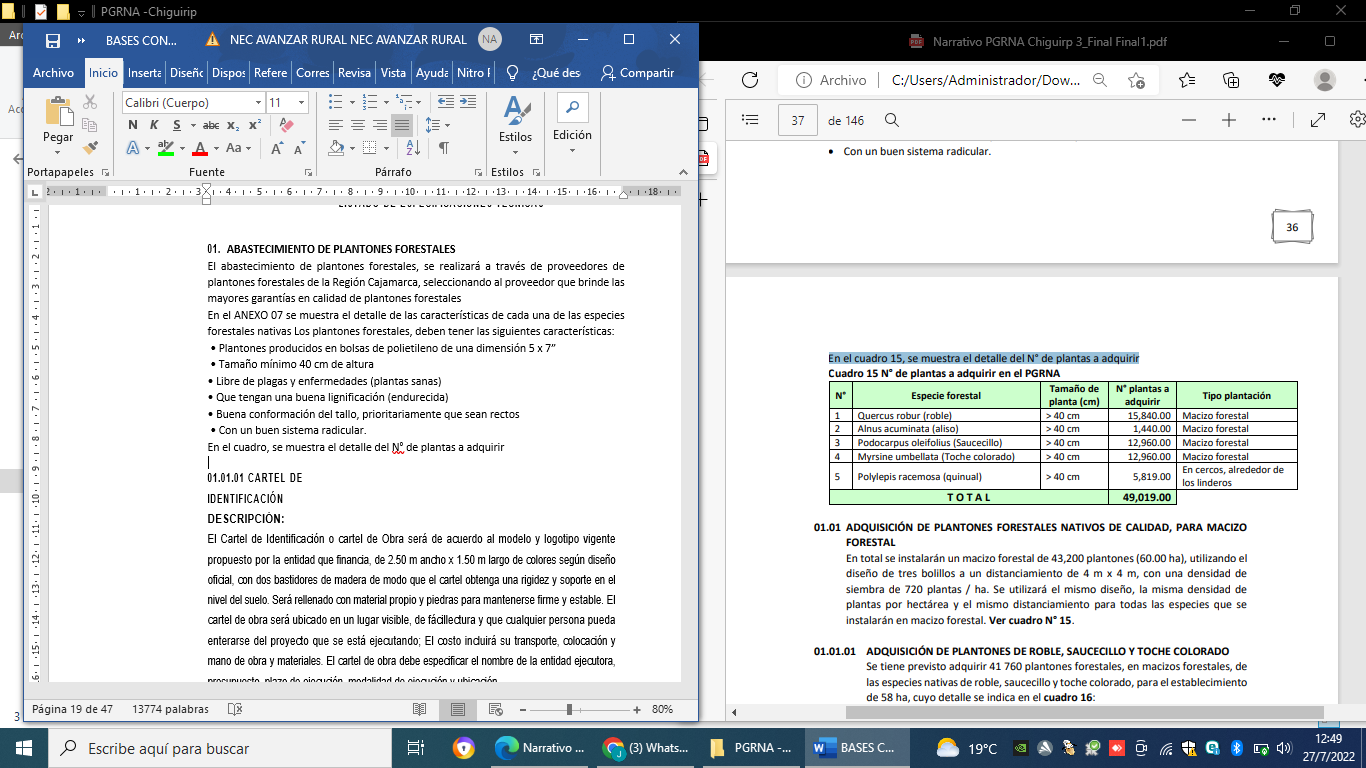 ADQUISICIÓN DE PLANTONES FORESTALES NATIVOS DE CALIDAD, PARA MACIZO FORESTALEn total se instalarán un macizo forestal de 43,200 plantones (60.00 ha), utilizando el diseño de tres bolillos a un distanciamiento de 4 m x 4 m, con una densidad de siembra de 720 plantas / ha. Se utilizará el mismo diseño, la misma densidad de plantas por hectárea y el mismo distanciamiento para todas las especies que se instalarán en macizo forestal. Ver cuadro N° 15.ADQUISICIÓN DE PLANTONES DE ROBLE, SAUCECILLO Y TOCHE COLORADOSe tiene previsto adquirir 41 760 plantones forestales, en macizos forestales, de las especies nativas de roble, saucecillo y toche colorado, para el establecimiento de 58 ha, cuyo detalle se indica en el cuadro 16: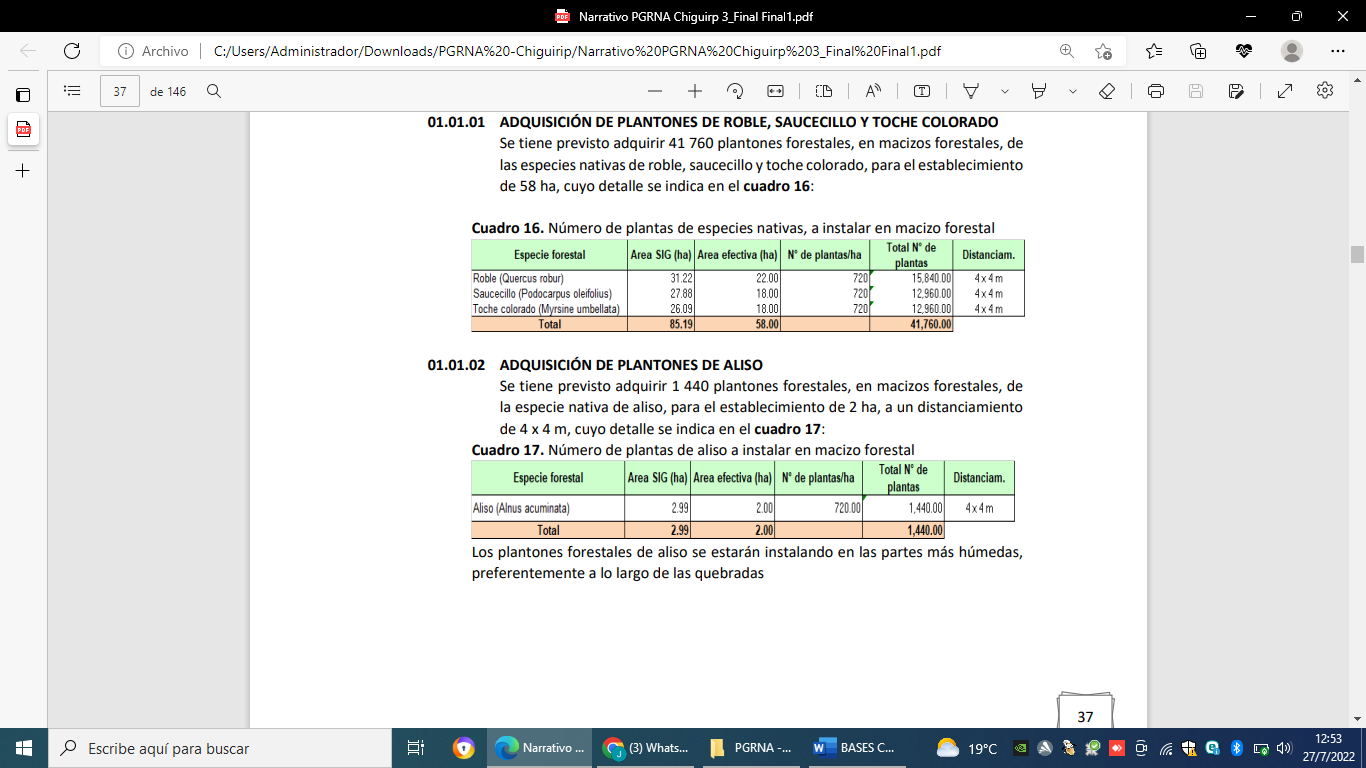 ADQUISICIÓN DE PLANTONES DE ALISOSe tiene previsto adquirir 1 440 plantones forestales, en macizos forestales, de la especie nativa de aliso, para el establecimiento de 2 ha, a un distanciamiento de 4 x 4 m, cuyo detalle se indica en el cuadro 17: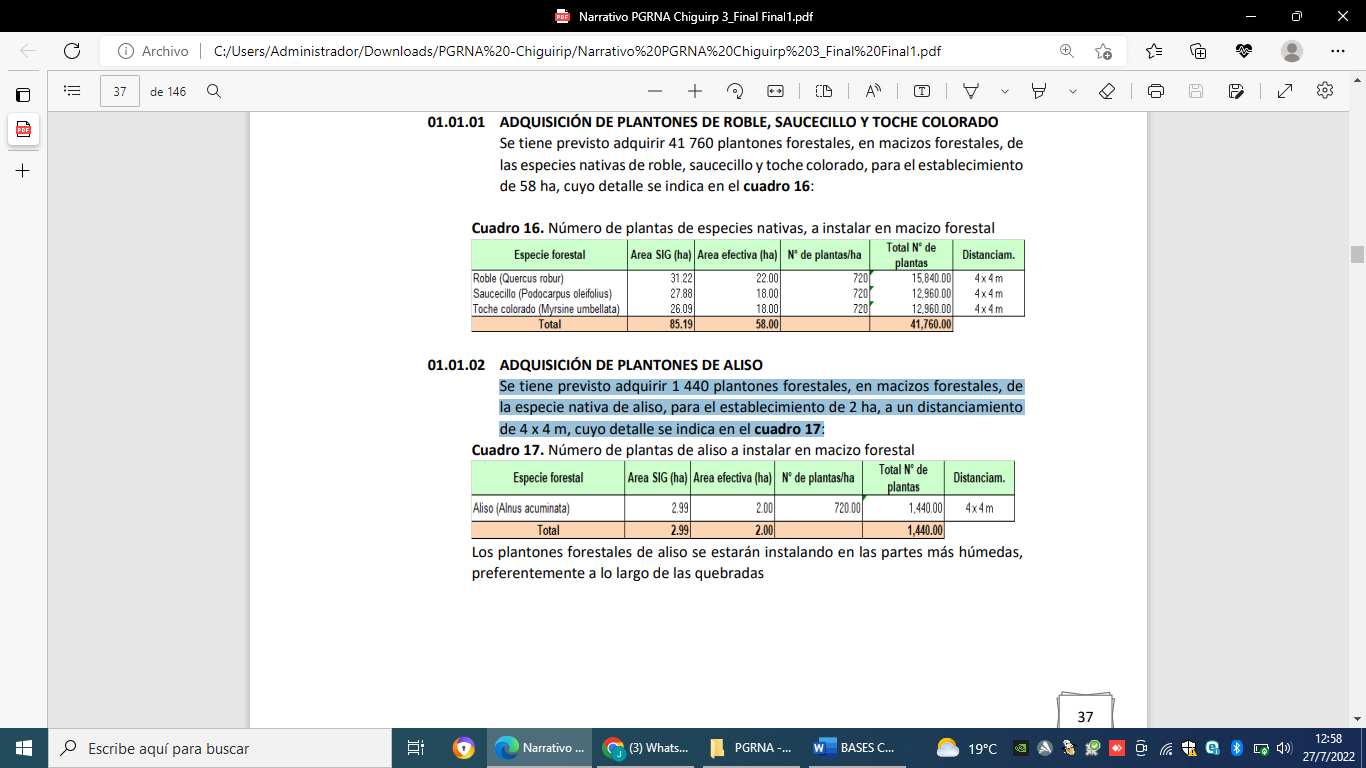 Los plantones forestales de aliso se estarán instalando en las partes más húmedas, preferentemente a lo largo de las quebradasADQUISICIÓN DE PLANTONES FORESTALES NATIVOS DE CALIDAD, PARA LINDERO DE AREA POTENCIAL FORESTALEl área potencial forestal es de 88.17 ha que tiene un perímetro de 9,000 mt; sin embargo; la longitud a cercar será solamente de 6,400 m lineales, utilizando 5,819 plantones de quinual a un distanciamiento de 1.1 m por planta (ver cuadro 18)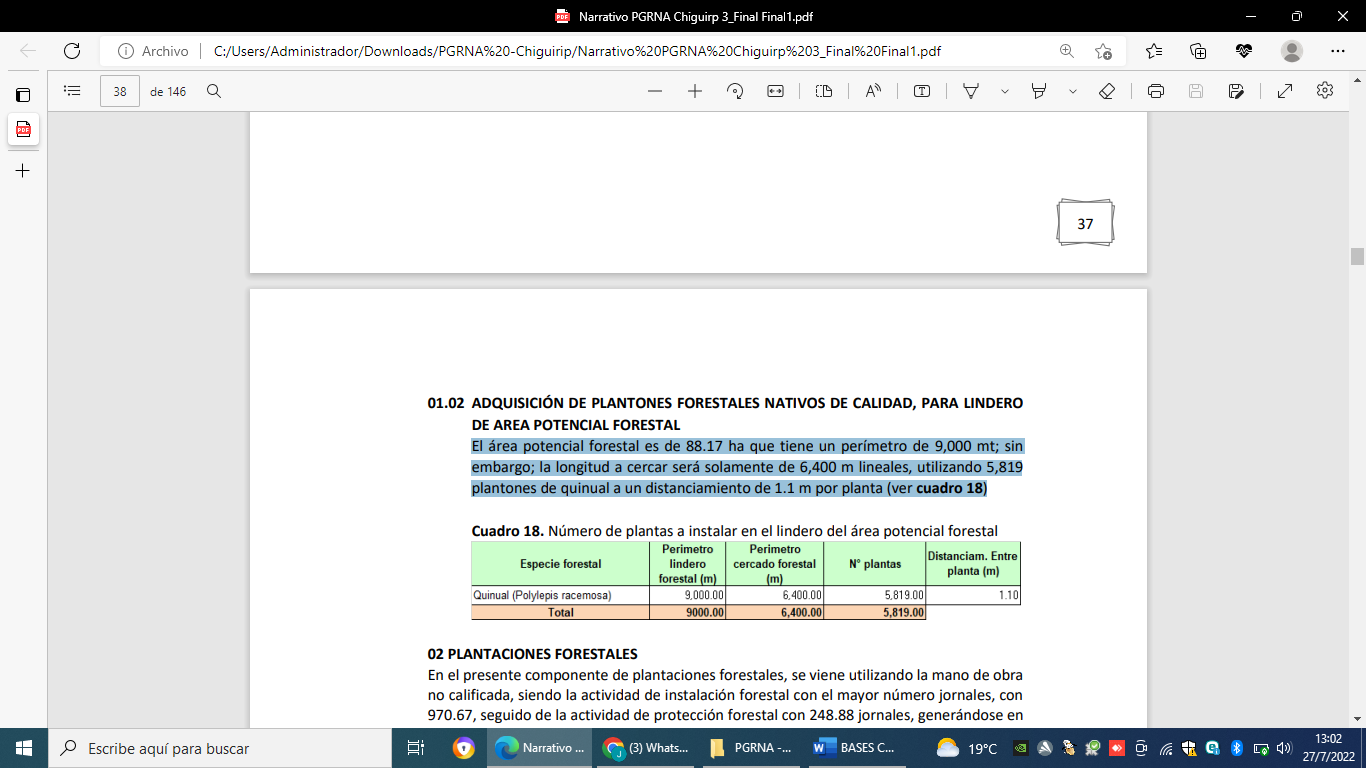 PLANTACIONES FORESTALESEn el presente componente de plantaciones forestales, se viene utilizando la mano de obra no calificada, siendo la actividad de instalación forestal con el mayor número jornales, con 970.67, seguido de la actividad de protección forestal con 248.88 jornales, generándose en total 1,220.55 jornales (5.09 empleos temporales). En el cuadro 19 se muestra el detalle del N° de jornales por cada actividad o partida presupuestal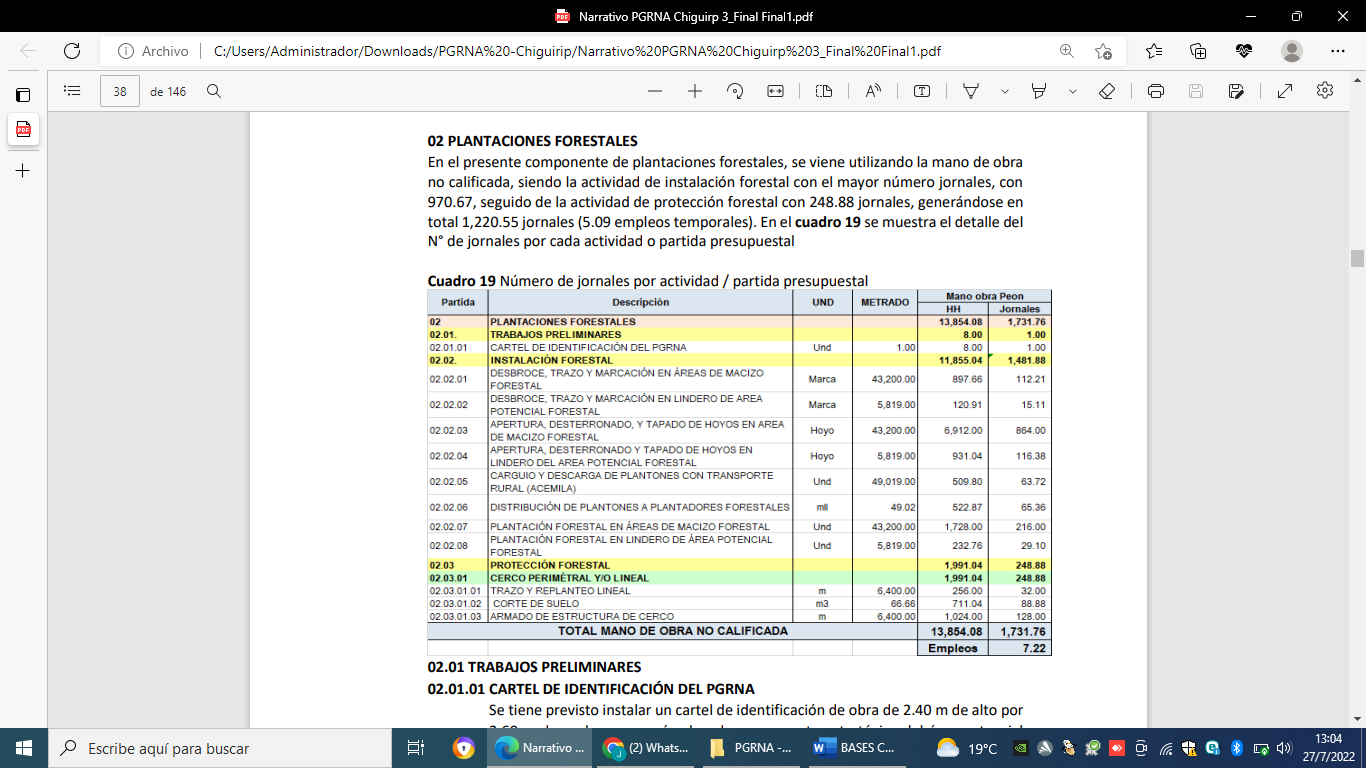 TRABAJOS PRELIMINARESCARTEL DE IDENTIFICACIÓN DEL PGRNASe tiene previsto instalar un cartel de identificación de obra de 2.40 m de alto por 3.60 m de ancho, que será colocado en un punto estratégico del área potencial forestal, para informar a la población el PGRNA a implementar, el monto presupuestal, tiempo de duración, etc. Se construirá utilizando madera, sobre el cual se colocará la gigantografía. Este cartel estará asegurado con puntales, que serán incorporados en el suelo para asegurar su estabilidad.El banner tendrá una superficie total de 3.80 m x 2.60 m. dejando un borde perimetral libre de 10 cm de ancho, los que se doblarán hacia la parte posterior del bastidor, fijándose en sus cuatro bordes, mediante una pletina metálica, que irá debidamente afianzada (Perno 5/8” x 10” con tuerca), en la parte posterior de la estructura metálica del bastidor. Para la confección del cartel de obra que será de latón, que incluye bastidor de perfil metálico, para soporte de banner, será necesario realizarlo mediante sub contrata; de la misma manera, la colocación del cartel en el lugar de la obra, con tubo galvanizado, según diseño. El diseño del cartel de identificación de obra se muestra en el Anexo 05INSTALACIÓN FORESTALEn total, se estarán instalando 49,019 plantas forestales, de las cuales 43,200 plantas serán instaladas en macizo forestal y 5,819 plantas serán instaladas en cerco forestal alrededor del lindero del área potencial forestal. Para un mayor entendimiento se muestran los cuadros 18 y 20.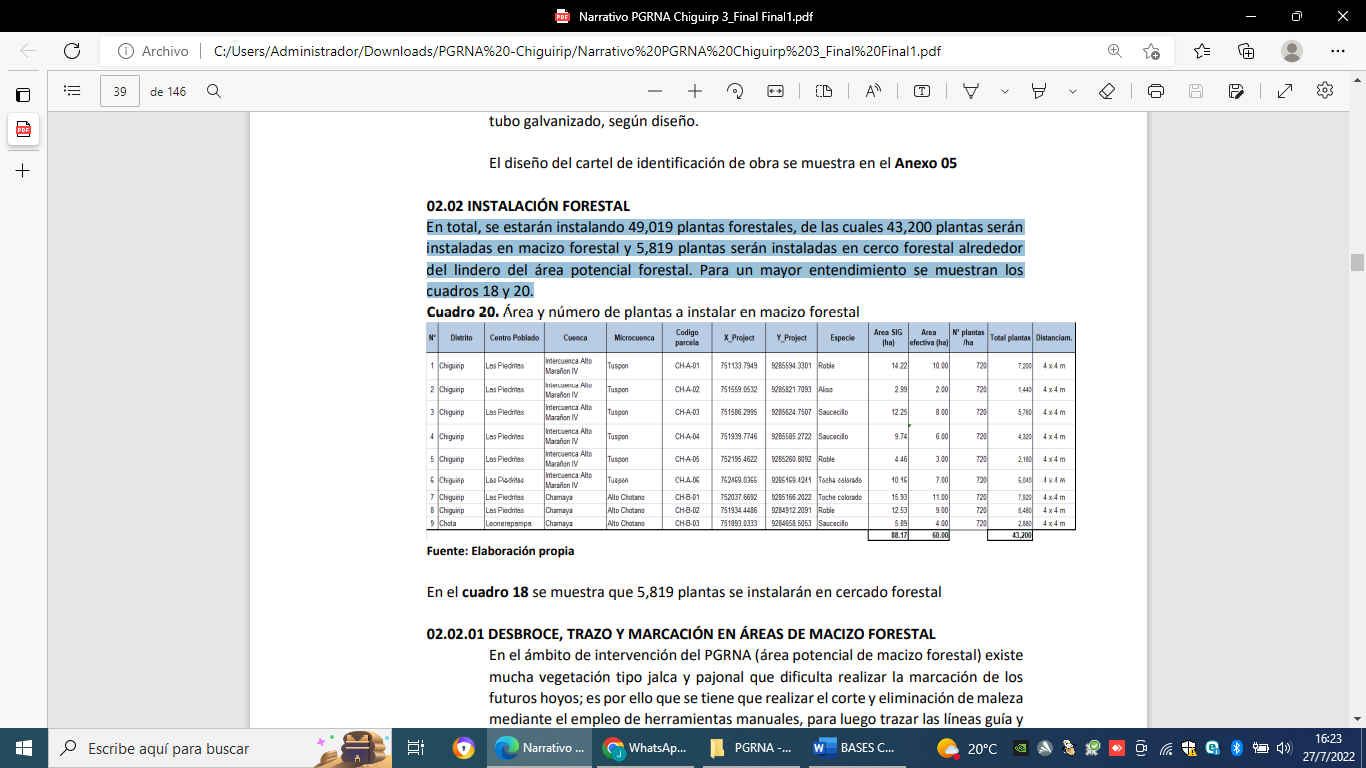 En el cuadro 18 se muestra que 5,819 plantas se instalarán en cercado forestalDESBROCE, TRAZO Y MARCACIÓN EN ÁREAS DE MACIZO FORESTALEn el ámbito de intervención del PGRNA (área potencial de macizo forestal) existe mucha vegetación tipo jalca y pajonal que dificulta realizar la marcación de los futuros hoyos; es por ello que se tiene que realizar el corte y eliminación de maleza mediante el empleo de herramientas manuales, para luego trazar las líneas guía y marcación de los puntos donde se instalará los plantones. En total se realizarán 43,200 marcas o puntos (ver cuadro 16 y 17). El trazado y marcación se realizará a un distanciamiento de 4 x 4 m en diseño de tres bolillos, según la Figura 04: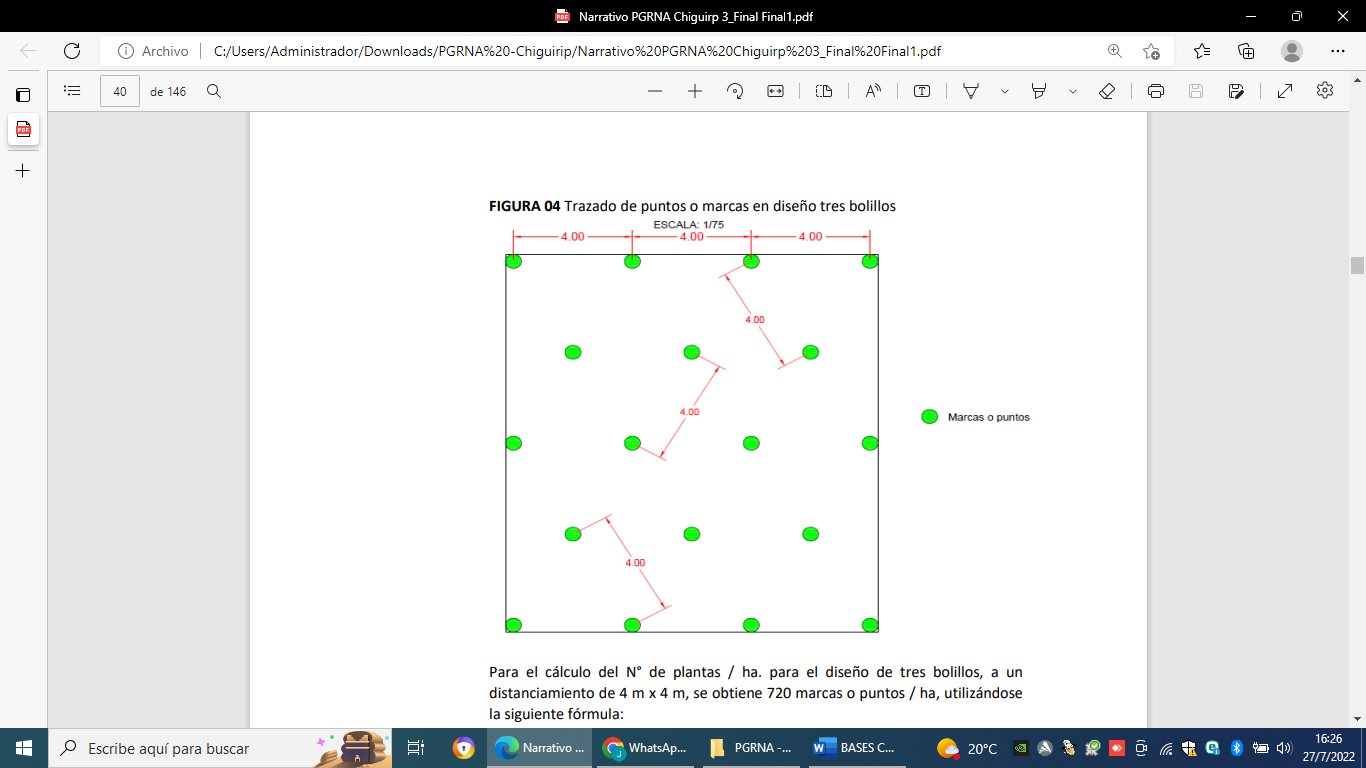 Para el cálculo del N° de plantas / ha. para el diseño de tres bolillos, a un distanciamiento de 4 m x 4 m, se obtiene 720 marcas o puntos / ha, utilizándose la siguiente fórmula: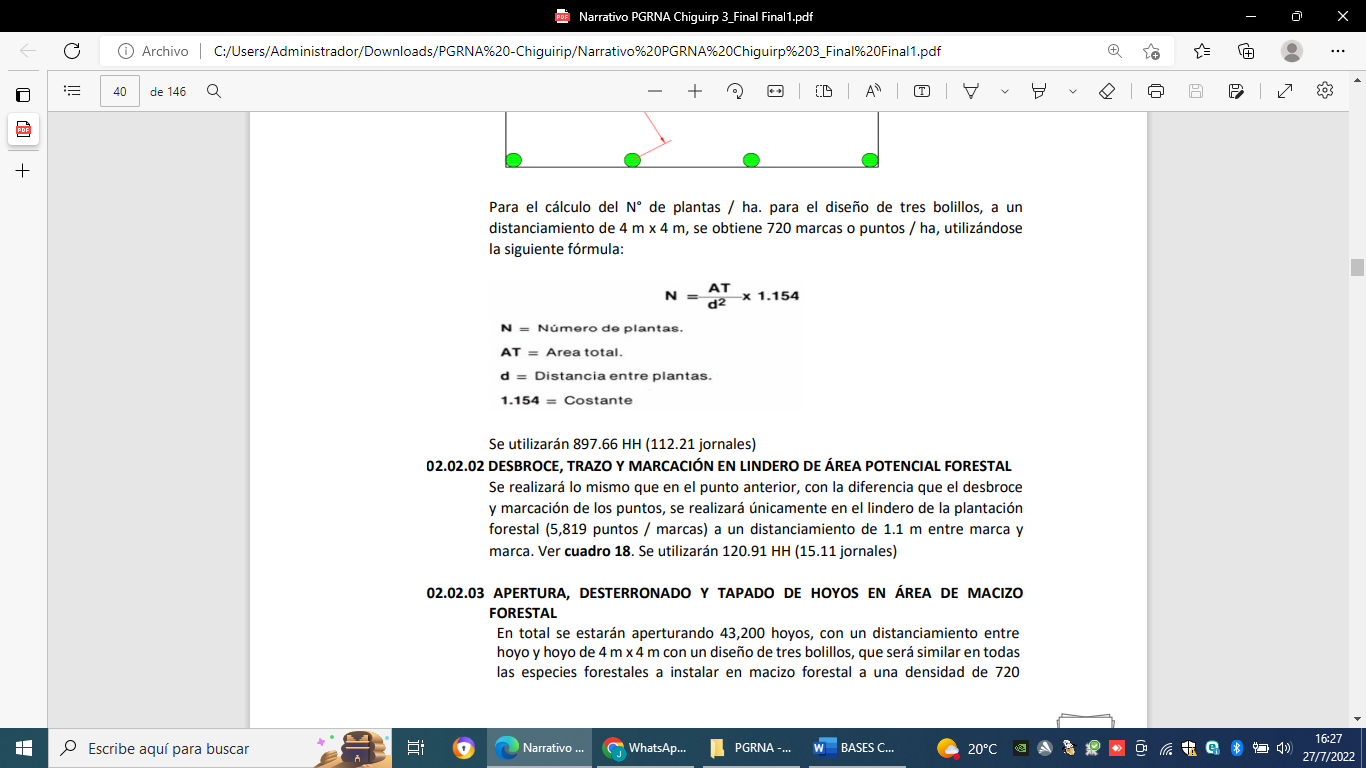 Se utilizarán 897.66 HH (112.21 jornales)DESBROCE, TRAZO Y MARCACIÓN EN LINDERO DE ÁREA POTENCIAL FORESTALSe realizará lo mismo que en el punto anterior, con la diferencia que el desbroce y marcación de los puntos, se realizará únicamente en el lindero de la plantación forestal (5,819 puntos / marcas) a un distanciamiento de 1.1 m entre marca y marca. Ver cuadro 18. Se utilizarán 120.91 HH (15.11 jornales)APERTURA, DESTERRONADO Y TAPADO DE HOYOS EN ÁREA DE MACIZO FORESTALEn total se estarán aperturando 43,200 hoyos, con un distanciamiento entre hoyo y hoyo de 4 m x 4 m con un diseño de tres bolillos, que será similar en todas las especies forestales a instalar en macizo forestal a una densidad de 720 plantas/ha (Ver cuadro 20). Se utilizará la técnica del hoyado anticipado, que es una prácticamu y importante; es por ello, que se recomienda que los hoyos se preparen 2 a 3 meses antes de la siembra. Para la apertura, desterronado, abonado y tapado de hoyos se utilizarán barretas y palanas derechas, según los siguientes pasos: • La dimensión de los hoyos serán de 40 cm x 40 cm x 40 cm • En cada una de las marcas / puntos, primero, se pica el suelo y se extrae los primeros 20 cm de suelo superficial (capa negra / agrícola), colocándolo en un lado del hoyo • Enseguida, se sigue picando y se extrae los siguientes 20 cm de suelo profundo (suelo pobre), colocándolo en el otro lado del hoyo • Luego, previo desterronado, se realiza el tapado de hoyos, invirtiendo las partes (suelo superficial va al fondo del hoyo y el suelo profundo va en la parte superficial). Ver Figura 05. • Después de enterrar la capa negra / agrícola de 20 cm en el fondo del hoyo, se coloca la enmienda orgánica (1 Kg/hoyo), para luego agregar la otra capa de 20 cm, tapando completamente el hoyo. Por el esponjamiento del suelo preparado y la aplicación de enmienda orgánica, habrá un incremento del volumen del suelo, recomendándose que se forme un morro, porque este suelo se estará asentando (con las primeras lluvias) y alcanzando el nivel del suelo, hasta después de los 2 o 3 meses, hasta que se realice la plantación propiamente dicha. • La Proporción de los componentes de la enmienda orgánica es la siguiente: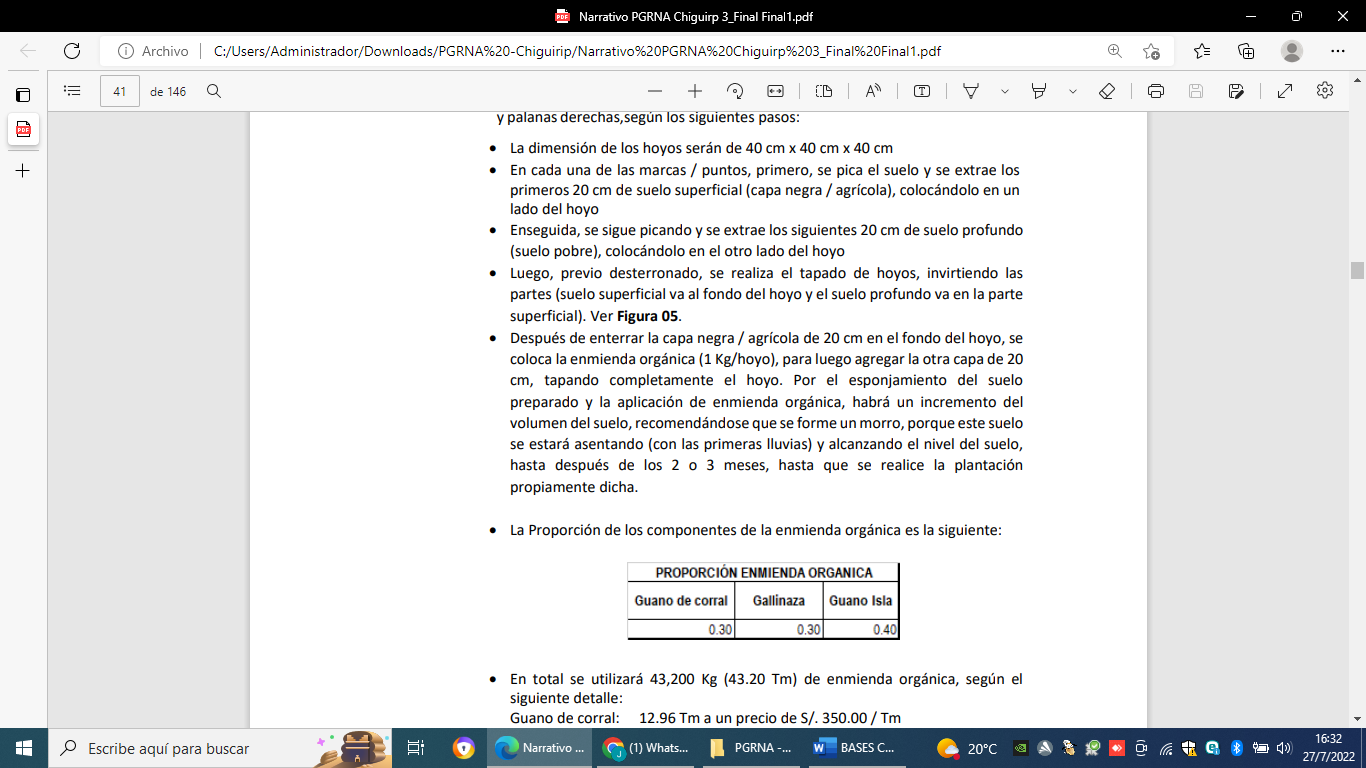 • En total se utilizará 43,200 Kg (43.20 Tm) de enmienda orgánica, según el siguiente detalle: Guano de corral: 12.96 Tm a un precio de S/. 350.00 / Tm Gallinaza: 12.96 Tm a un precio de S/. 550.00 / Tm Guano de Isla: 17.28 Tm a un precio de S/. 1,200.00 / Tm Los precios puestos en obra, necesitando un presupuesto total de S/. 32,400.00 • La aplicación de enmienda orgánica se debe realizar durante la apertura y enterrado del hoyo, para lograr que la humedad de las primeras lluvias (2 a 3 meses antes de la siembra) favorezca la descomposición de los restos vegetales enterrados y de la misma enmienda orgánica incorporada; para que los nutrientes se encuentren disponibles para la planta al momento de la siembraSe utilizarán 6,912.00 HH (864.00 jornales)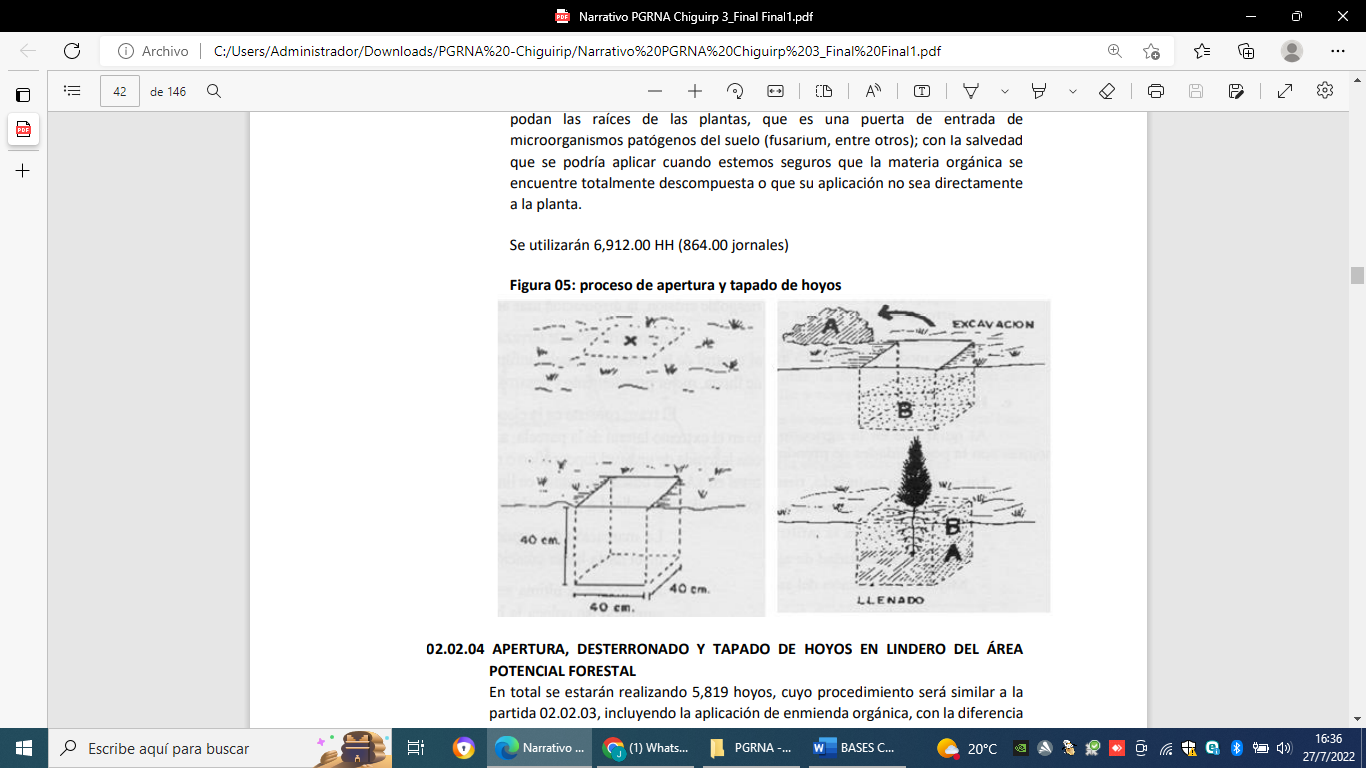 APERTURA, DESTERRONADO Y TAPADO DE HOYOS EN LINDERO DEL ÁREA POTENCIAL FORESTALEn total se estarán realizando 5,819 hoyos, cuyo procedimiento será similar a la partida 02.02.03, incluyendo la aplicación de enmienda orgánica, con la diferencia de que la apertura, desterronado y tapado de hoyos se realizará únicamente por las líneas donde se realizará el cercado forestal, a una distancia de 1.1 m entre planta y planta. Ver el ANEXO 05 y el Plano P1 Diseño del cercado forestal Se utilizarán 931.04 HH (116.38 jornales) En total se utilizará 5,819 Kg (5.82 Tm) de enmienda orgánica, según el siguiente detalle: Guano de corral: 1.75 Tm a un precio de S/. 350.00 / Tm Gallinaza: 1.75 Tm a un precio de S/. 550.00 / Tm Guano de Isla: 2.33 Tm a un precio de S/. 1,200.00 / Tm Los precios puestos en obra, necesitando un presupuesto total de S/. 4,364.25CARGUIO Y DESCARGA DE PLANTONES, CON TRANSPORTE RURAL (ACEMILA)Carguío y descarga de plantones forestales, desde el punto donde llegará la unidad móvil, hasta los puntos estratégicos en campo definitivo donde se realizará el establecimiento forestal, que se realizará con el uso de animales de carga (acémilas). Para el carguío y descarga de plantas, se utilizará cajas cosecheras, cuyas distancias van desde 0.01 Km, 0.5 Km, 0.9 Km, 1.2 hasta 2.10 Km, como se indican en las Figuras 05 y 06; y de la misma forma ver en el cuadro 21 Se estarán cargando y descargando 49 019 plantas (43 200 plantas para macizo forestal y 5,819 plantas para cercado forestal)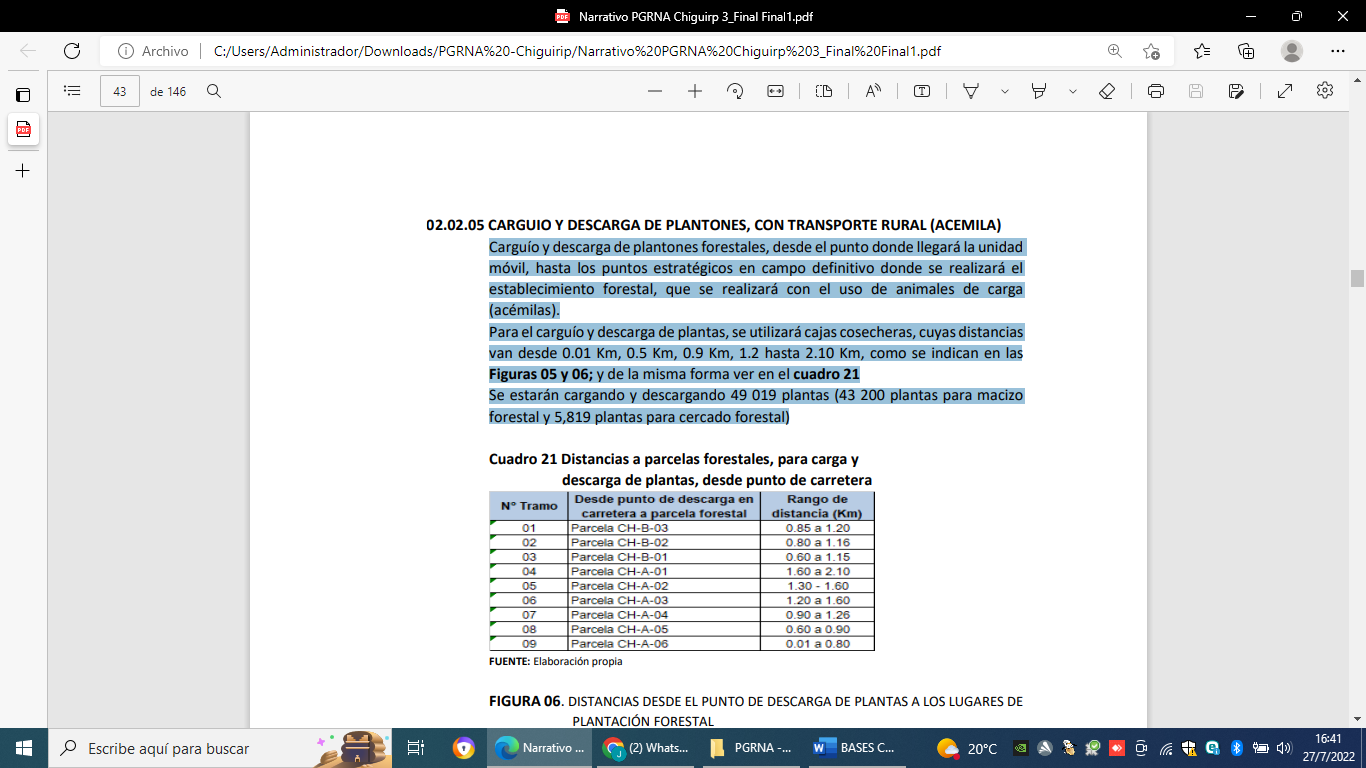 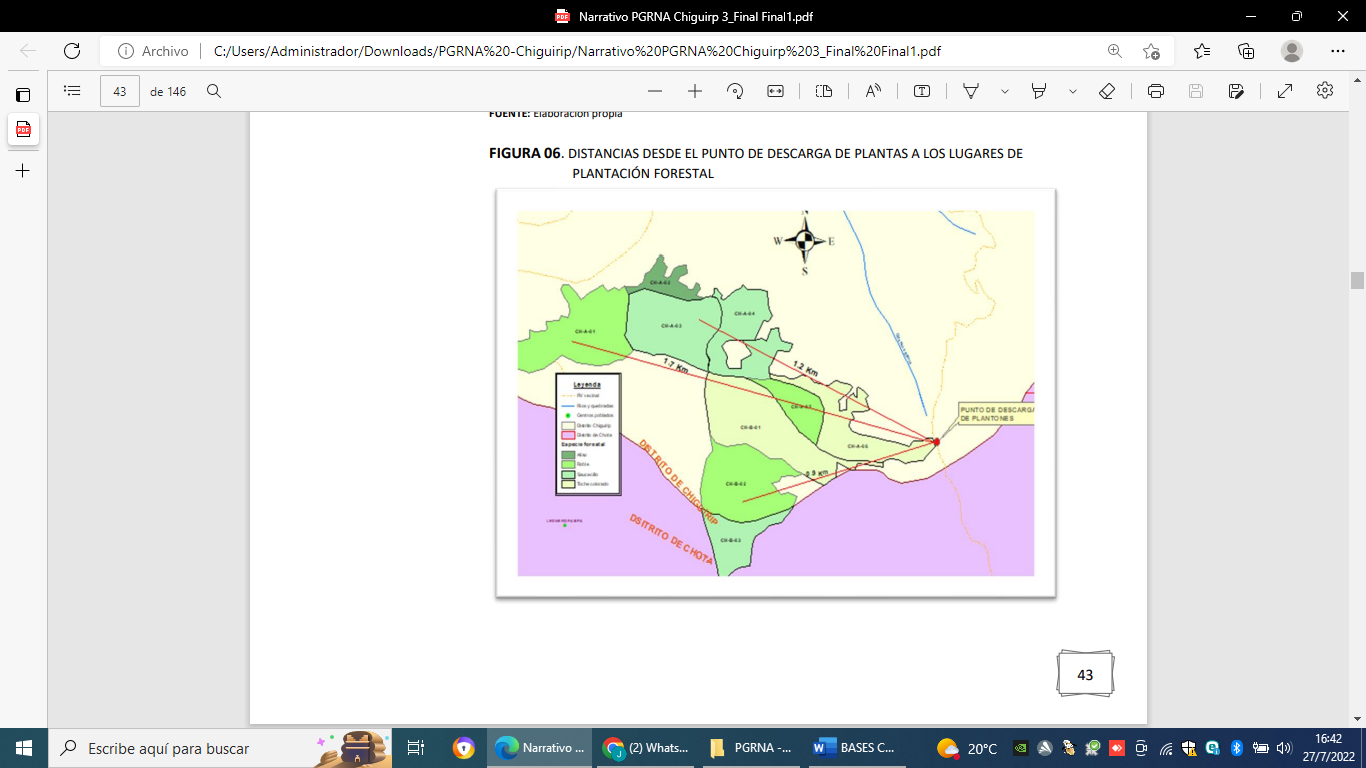 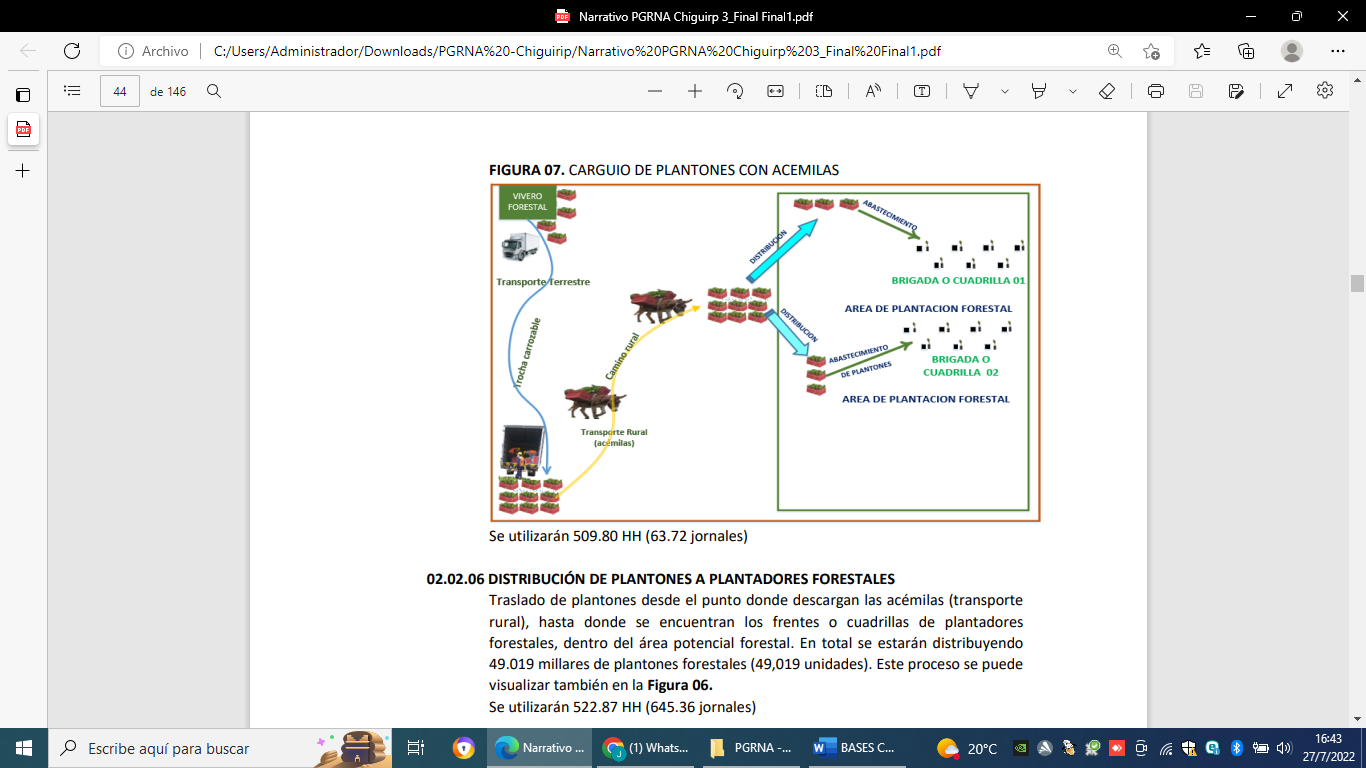 Se utilizarán 509.80 HH (63.72 jornales)DISTRIBUCIÓN DE PLANTONES A PLANTADORES FORESTALESTraslado de plantones desde el punto donde descargan las acémilas (transporte rural), hasta donde se encuentran los frentes o cuadrillas de plantadores forestales, dentro del área potencial forestal. En total se estarán distribuyendo 49.019 millares de plantones forestales (49,019 unidades). Este proceso se puede visualizar también en la Figura 06. Se utilizarán 522.87 HH (645.36 jornales)PLANTACIÓN FORESTAL EN ÁREAS DE MACIZO FORESTALPara el establecimiento en macizo forestal se estarán utilizando 43,200 plantones forestales nativos, que serán instalados a un distanciamiento de 4 m x 4 m con un diseño de tres bolillos, a una densidad de 720 plantas / ha. En el Anexo 05 y en el Plano P2 se muestra el detalle del diseño de plantación en tres bolillos. La plantación se realizará utilizando la técnica de hendidura, que consiste en: • Utilizar palas de plantación modelo canadiense (Ver Figura 07) • Realizar una hendidura en el centro de cada hoyo, previamente preparado hace 2 a 3 meses. La hendidura se realiza introduciendo toda la plancha de la pala y luego se va empujando hacia adelante y hacia atrás (2 a 3 veces), hasta quedar una hendidura o hueco suficiente, para que sea introducida una planta. • Luego, se coge la bolsa que contiene el plantón forestal, para realizar un corte en uno de sus extremos y eliminar la bolsa hasta obtener solamente el pan de tierra. • El plantón forestal con el pan de tierra, se introduce dentro de la hendidura realizada en el centro del hoyoLuego la bolsa vacía, se dobla / envuelve y enseguida se introduce en un costado del hoyo.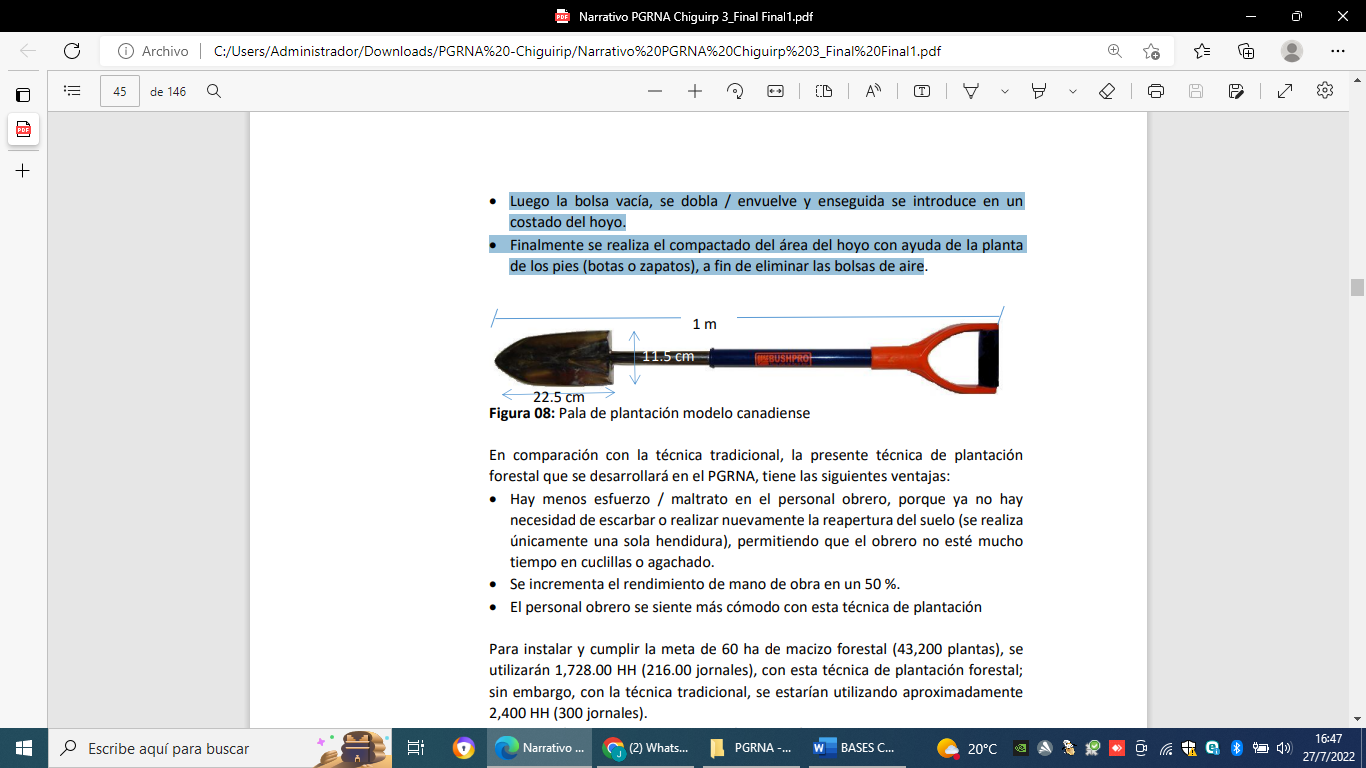 En comparación con la técnica tradicional, la presente técnica de plantación forestal que se desarrollará en el PGRNA, tiene las siguientes ventajas: • Hay menos esfuerzo / maltrato en el personal obrero, porque ya no hay necesidad de escarbar o realizar nuevamente la reapertura del suelo (se realiza únicamente una sola hendidura), permitiendo que el obrero no esté mucho tiempo en cuclillas o agachado. • Se incrementa el rendimiento de mano de obra en un 50 %. • El personal obrero se siente más cómodo con esta técnica de plantación Para instalar y cumplir la meta de 60 ha de macizo forestal (43,200 plantas), se utilizarán 1,728.00 HH (216.00 jornales), con esta técnica de plantación forestal; sin embargo, con la técnica tradicional, se estarían utilizando aproximadamente 2,400 HH (300 jornales). La plantación en tres bolillos, quedará como la figura 09: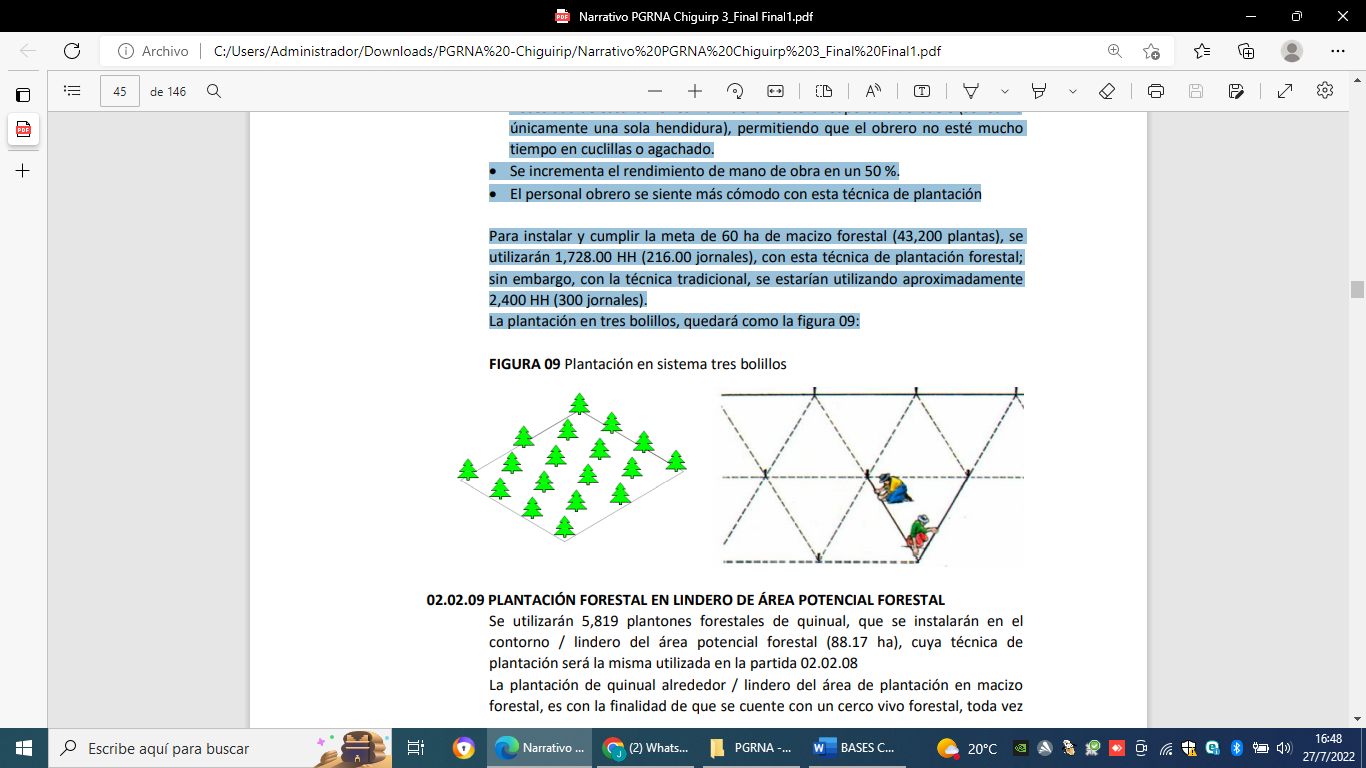 PLANTACIÓN FORESTAL EN LINDERO DE ÁREA POTENCIAL FORESTALSe utilizarán 5,819 plantones forestales de quinual, que se instalarán en el contorno / lindero del área potencial forestal (88.17 ha), cuya técnica de plantación será la misma utilizada en la partida 02.02.08 La plantación de quinual alrededor / lindero del área de plantación en macizo forestal, es con la finalidad de que se cuente con un cerco vivo forestal, toda vezque el cerco de postes de madera y alambre de púa, se estarán deteriorando dentro de 4 a 5 años, periodo en la cual, el cerco vivo forestal de quinual tendrá un tamaño adecuado, para cumplir tal fin, que obviamente tendrán que ser manejados (podas de formación) Se utilizarán 232.76 HH (29.10 jornales)PROTECCIÓN FORESTAL02.03.01 TRAZO Y REPLANTEO LINEALTrazo y replanteo de las líneas donde se instalarán los cercos con alambre de púa, alrededor del área potencial forestal. El trazado se realizará con la ayuda de un cordel y yeso agrícola (o estacas preparadas en la zona), identificando vértices del lindero, por donde se realizará las marcas o puntos para el corte de suelo / apertura de hoyo. El total de la longitud del perímetro del área potencial forestal es de 9,000 m lineales; sin embargo, se estará cercando 6,400 m lineales, tomando en cuenta solamente los lados estratégicos, por donde hay un gran riesgo que los animales ingresen a realizar algún tipo de daño. Se utilizarán 256.00 HH (32.00 jornales), de las cuales:02.03.02 CORTE DE SUELOPara el corte de suelos, se realizará los siguientes pasos: • Previamente se realizan la marcas o puntos, con ayuda de una picota / zapapico, con un distanciamiento de 3 m entre marca y marca. • Luego se realiza la apertura de hoyos de una dimensión de 30 x 30 x 50 cm, donde se colocarán los postes de madera de eucalipto. • Los postes tendrán una longitud de 2 metros, quedando enterrado solamente 0.50 m (ver Figura 06). Se utilizarán 711.04 HH (88.88 jornales)ARMADO DE ESTRUCTURA DE CERCOPara el armado de la estructura del cerco, se realizará los siguientes pasos: • Distribución de postes y rollos de alambre, en los hoyos aperturados • Colocación de postes en los hoyos aperturados y apisonado del suelo para fijar bien los postes. Los postes serán de madera rolliza de eucalipto y tendrán una dimensión de 2 m de largo por 5” de diámetro. • Por cada cierto tramo, se mide la distancia entre cada hebra o hilera de alambre en los postes, colocando una marca. Comienza desde el suelo hasta la última hilera de alambre (de abajo hacia arriba). • El cerco tendrá 5 hebras o hileras, cuya primera hilera medirá 15 cm desde el nivel del suelo, luego las medidas serán de 20, 25, 30 y 40 cm entre hilera e hilera, quedando un espacio de 20 cm entre la última hilera y el filo del poste de madera• Para la primera hilera de alambre (de abajo hacia arriba), se envuelve el comienzo del rollo de alambre de púas alrededor del primer poste extremo, en la primera marca (cerca al suelo). El alambre, en el primer poste y primera marca deben estar bien fijos y es recomendable dejar un exceso de 0.5 m. • Luego se desenrolla el alambre de púas hasta el poste del extremo opuesto, procurando que la distancia no sobrepase los 200 m. En este poste, se envuelve el alambre alrededor del poste en la marca. • Para asegurar el buen tensado del alambre, se envuelve el exceso de alambre alrededor del alambre estirado una cinco veces cerca del poste. Se corta el exceso de alambre. • Desde el primer poste, se sujeta el alambre utilizando grapas, que son clavadas en un ángulo hacia abajo. Esto mejora aún el tensado del alambre. • Se regresa al primer poste donde se comenzó con la primera hilera, y se busca si hay algún tipo de obstrucción en el camino. • Este procedimiento se repite, con la 2da, 3ra, 4ta y 5ta hilera (de abajo hacia arriba) Esta partida se realizará de acuerdo al plano del cercado forestal, en donde indica que se cercarán 6 400 m lineales, con alambre de púa, según el detalle de la Figura 10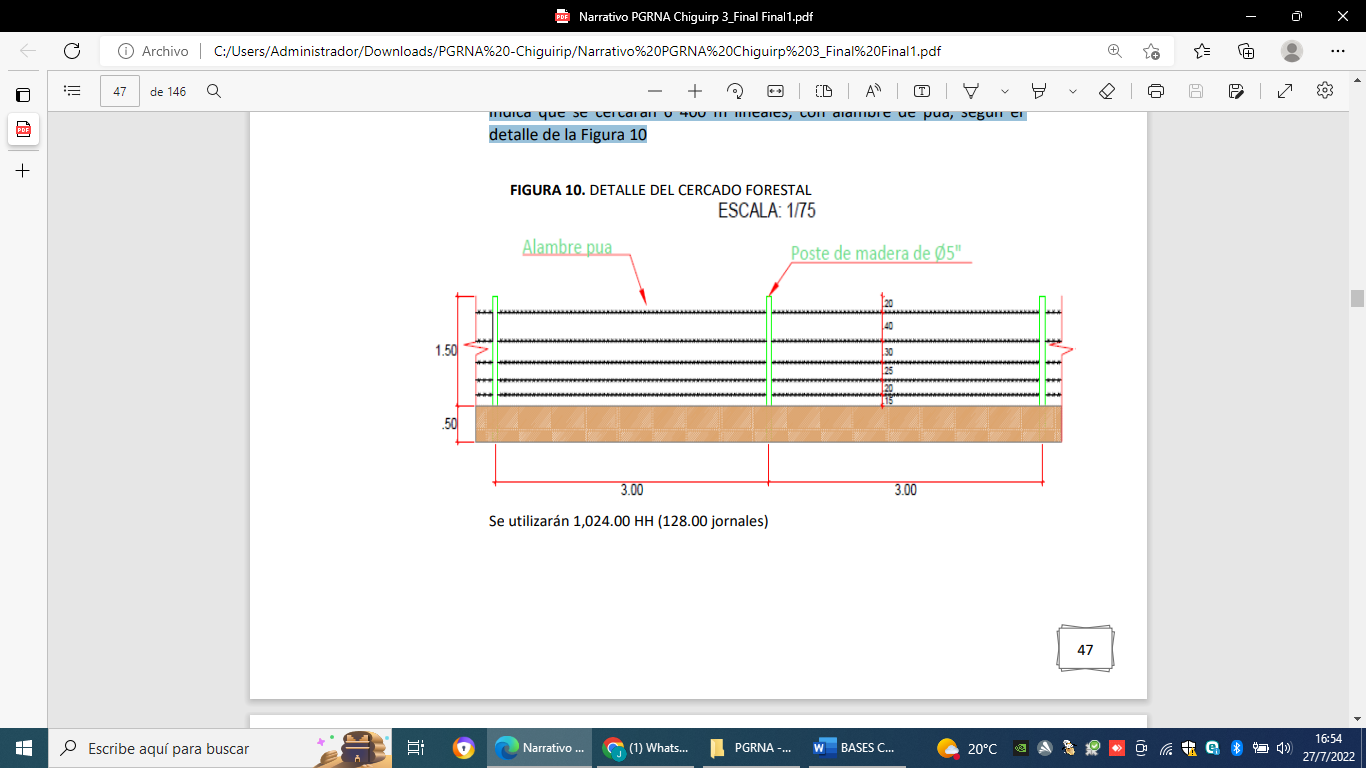 Se utilizarán 1,024.00 HH (128.00 jornales) FORTALECIMIENTO DE CAPACIDADES EN SIEMBRA Y COSECHA DE AGUA03.01 SENSIBILIZACIÓN Y PROMOCIÓN FORESTALSe realizarán 2 talleres de sensibilización, en diferentes temas ambientales (cambio climático, el bosque y los servicios ambientales) y en siembra y cosecha de agua (control de erosión de suelos y regulación hídrica en cabecera de cuena). Estos talleres de capacitación serán claves para que las autoridades, líderes y participantes del PGRNA conozcan los beneficios y bondades que tienen las especies forestales en contribuir considerablemente con el medio ambiente, en la formación de colchones acuíferos en la capa superficial de los suelos (capa arable); asimismo, permiten contrarrestar el impacto erosivo de las gotas de lluvia, evitando y/o frenando el arrastre de los suelos (erosión o pérdida de suelo), a causa de la escorrentía superficial durante el periodo de lluvias. En los Andes Peruanos encontramos grandes áreas de pajonales (pastos naturales / Ichu), que forman grandes macollos aéreos y “tocones” en su base radicular, que permiten darles mayor estabilidad a los suelos. Es por ello, que un Plan de Protección y manejo de pasturas naturales, y un pastoreo racional por el ganado ovino de la zona, es ideal, para proteger los suelos y las reservas hídricas03.02 PLANTACIONES Y LABORES SILVICULTURALESLa capacitación técnica estará dirigida a los beneficiarios del proyecto y se realizarán 3 talleres de capacitación en aspectos técnicos. Un taller relacionado a la zonificación forestal, diseño (trazado y marcación), preparación de terreno (apertura, desterronado, abonado y tapado de hoyos) y establecimiento forestal; en cambio, habrá 2 talleres más en que se abordarán los temas de mantenimiento, protección y manejo silvicultural de plantaciones forestales. Por lo general la capacitación será participativa, bajo el enfoque de la metodología de capacitación de adultos, que tiene como principio fundamental el ciclo de aprendizaje de adultos, que consiste en los siguientes pasos: 1ro) Recuperación de la experiencia: que consiste en rescatar, valorar el conocimiento y la experiencia de los productores, a partir de la cual se inicia el proceso de aprendizaje vivencial. 2do) Análisis / Reflexión de la experiencia: en donde se recogen todas las experiencias vividas por los productores, y se analizan las relaciones de causa – efecto (¿el por qué?), obteniendo conclusiones y lecciones aprendidas, identificando las debilidades y las fortalezas de los productores con relación a las prácticas forestales. 3er) Reforzamiento o incorporación de nuevos conocimientos, que consiste en tener una gran claridad sobre las debilidades y las fortalezas de los productores en el desarrollo de las prácticas forestales, para que luego el facilitador (responsable de la capacitación) diseñe una capacitación de reforzamiento en función a la situación encontrada, desarrollando la capacitación de manera dinámica (aprender - haciendo), lo que permite mantener el interés en los productores. 4to) Aplicación de lo aprendido, que es el compromiso de los productores capacitados en aplicar los conocimientos adquiridos durante el establecimiento forestal con especies nativas. Las capacitaciones estarán orientadas en desarrollar un aprendizaje significativo en los productores, desde que se imparte el conocimiento hasta la aplicación y/o adopción de las prácticas. Entonces, los talleres de capacitación (sesiones de aprendizaje) estarán orientados a brindar conocimientos teóricos y prácticos (demostraciones).03.03 VISITA A EXPERIENCIAS EXITOSAS EN SIEMBRA Y COSECHA DE AGUA CON ESPECIES FORESTALES NATIVASEn la zona de intervención, hay productores que son muy reacias al cambio y son muy conformistas, encasillándose en su forma de pensar, por más que utilicemos las diversas herramientas de capacitación para sensibilizarlos y motivarlos, ellos no son capaces de mostrar signos de cambio, negándose a participar en los proyectos de reforestación, y más aún con especies nativas. Entonces, una de las formas muy efectivas para que ellos se sensibilicen y motiven es realizando visitas a experiencias exitosas en otras regiones del Perú (Piura), en donde los productores visitantes interactuarán con los mismos actores de la experiencia (intercambio de experiencia / pasantía externa), existiendo un compromiso por parte de ellos de replicar las experiencias vividas. Este tipo de eventos tiene en cuenta el enfoque de “APRENDER OBSERVANDO” (“VER PARA CREER”). Se tiene previsto realizar 01 pasantía externa a la región de Piura para conocer experiencias exitosas en cosecha de agua, utilizando especies nativas en la reforestación. En el ANEXO 06 se presenta una propuesta técnica de la pasantíaANEXOSANEXO Nº 01SeñoresCOMITÉ DE ADQUISICIONESLICITACION Nº 006-2022- ASOCIACIÓN DE PRODUCTORES LOS EMPRENDEDORES DE CHIGUIRIP -2DA CONVOCATORIAPresente. -El que se suscribe, […………….], postor y/o Representante Legal de [CONSIGNAR EN CASO DE SER PERSONA JURÍDICA], identificado con [CONSIGNAR TIPO DE DOCUMENTO DE IDENTIDAD] N° [CONSIGNAR NÚMERO DE DOCUMENTO DE IDENTIDAD], con poder inscrito en la localidad de [CONSIGNAR EN CASO DE SER PERSONA JURÍDICA] en la Partida Electrónica  Electrónica Nº [CONSIGNAR EN CASO DE SER PERSONA JURÍDICA] Asiento Nº [CONSIGNAR EN CASO DE SER PERSONA JURÍDICA], DECLARO BAJO JURAMENTO que la siguiente información se sujeta a la verdad:[CONSIGNAR CIUDAD Y FECHA]IMPORTANTE:Cuando se trate de consorcios, esta declaración jurada debe ser presentada por cada uno de los integrantes del consorcio.ANEXO Nº 02DECLARACIÓN JURADA DE CUMPLIMIENTO DE LOS TERMINOS DE REFERENCIASeñoresCOMITÉ DE ADQUISICIONESLICITACION Nº 006-2022- ASOCIACIÓN DE PRODUCTORES LOS EMPRENDEDORES DE CHIGUIRIP – 2DA CONVOCATORIA Presente. -Es grato dirigirme a usted, para hacer de su conocimiento que luego de haber examinado las bases y demás documentos del procedimiento de la referencia y, conociendo todos los alcances y las condiciones existentes, el postor que suscribe ofrece el SERVICIOS DE EJECUCIÒN DEL PLAN DE GESTIÓN DE RECURSOS NATURALES (PGRNA) DENOMINADO “INCREMENTO DE LA COBERTURA FORESTAL CON ESPECIES NATIVAS, PARA EL CONTROL DE EROSIÓN Y LA RECUPERACIÓN DE SERVICIOS ECOSISTÉMICOS DE REGULACIÓN HÍDRICA, EN LAS CABECERAS DE CUENCA, DEL DISTRITO CHIGUIRIP, PROVINCIA CHOTA, REGIÓN CAJAMARCA, DE ACUERDO AL ESTUDIO APROBADO POR EL PROYECTO AVANZAR RURAL de conformidad con los términos de referencia que se indican en el Capítulo III de la sección específica de las bases y los documentos del procedimiento.[CONSIGNAR CIUDAD Y FECHA]…….………………………….…………………..Firma, nombres y apellidos del postor oRepresentante legal o común, según correspondaIMPORTANTE:Adicionalmente, puede requerirse la presentación documentación que acredite el cumplimiento de las especificaciones técnicas, conforme a lo indicado en el acápite relacionado al contenido de las ofertas de la presente sección de las bases.ANEXO Nº 03DECLARACIÓN JURADA CONTENIDO MÍNIMO DE DOCUMENTOS DEL CONTENIDO DE LAS OFERTASSeñoresCOMITÉ DE ADQUISICIONESLICITACION Nº 006-2022- ASOCIACIÓN DE PRODUCTORES LOS EMPRENDEDORES DE CHIGUIRIP -2DA CONVOCATORIA.Presente. -Mediante el presente el suscrito, postor y/o representante legal de [CONSIGNAR EN CASO DE SER PERSONA JURÍDICA], declaro bajo juramento: 1.-	No tener impedimento para postular en el procedimiento de selección ni para contratar con el Estado.2.-	Conocer, aceptar y someterme a las bases, condiciones y reglas del procedimiento de selección.3.-	Ser responsable de la veracidad de los documentos e información que presento en el presente procedimiento de selección.4.-	No haber incurrido y me obligo a no incurrir en actos de corrupción, así como a respetar el principio de integridad.5.-	Comprometerme a mantener la oferta presentada durante el procedimiento de selección y el perfeccionamiento del contrato, en caso de resultar favorecido con la buena pro.6.-	Conocer las sanciones contenidas en la Ley de Contrataciones del Estado y su Reglamento, así como las disposiciones contenidas en la Ley Nº 27444, Ley del Procedimiento Administrativo General. [CONSIGNAR CIUDAD Y FECHA]………………………….………………………..Firma, nombres y apellidos del postor oRepresentante legal, según correspondaIMPORTANTE:En el caso de consorcios, cada integrante debe presentar esta declaración jurada, salvo que sea presentada por el representante común del consorcio.ANEXO Nº 04PROMESA DE CONSORCIO(Solo para el caso en que un consorcio se presente como postor)SeñoresCOMITÉ DE ADQUISICIONESLICITACION Nº 006-2022- ASOCIACIÓN DE PRODUCTORES LOS EMPRENDEDORES DE CHIGUIRIP – 2DA CONVOCATORIA Presente. -Los suscritos declaramos expresamente que hemos convenido en forma irrevocable, durante el lapso que dure el procedimiento de selección, para presentar una oferta conjunta a LICITACION Nº 006-2022- ASOCIACIÓN DE PRODUCTORES LOS EMPRENDEDORES DE CHIGUIRIP -1RA CONVOCATORIA.Asimismo, en caso de obtener la buena pro, nos comprometemos a formalizar el contrato de consorcio, de conformidad con lo establecido por el artículo 140º del Reglamento de la Ley de Contrataciones del Estado, bajo las siguientes condiciones:Integrantes del consorcio[NOMBRE, DENOMINACIÓN O RAZÓN SOCIAL DEL CONSORCIADO 1].[NOMBRE, DENOMINACIÓN O RAZÓN SOCIAL DEL CONSORCIADO 2].Designamos a [CONSIGNAR NOMBRES Y APELLIDOS DEL REPRESENTANTE COMÚN], identificado con [CONSIGNAR TIPO DE DOCUMENTO DE IDENTIDAD] N° [CONSIGNAR NÚMERO DE DOCUMENTO DE IDENTIDAD], como representante común del consorcio para efectos de participar en todos los actos referidos al procedimiento de selección, suscripción y ejecución del contrato correspondiente con [CONSIGNAR NOMBRE DE LA ENTIDAD].Asimismo, declaramos que el representante común del consorcio no se encuentra impedido, inhabilitado ni suspendido para contratar con el Estado.Fijamos nuestro domicilio legal común en [.............................].Las obligaciones que corresponden a cada uno de los integrantes del consorcio son las siguientes:[CONSIGNAR CIUDAD Y FECHA]IMPORTANTE:Las firmas de los integrantes del consorcio deben ser legalizadas obligatoriamente.ANEXO Nº 05DECLARACIÓN JURADA DE PLAZO DE ENTREGASeñoresCOMITÉ DE ADQUISICIONESLICITACION Nº 006-2022- ASOCIACIÓN DE PRODUCTORES LOS EMPRENDEDORES DE CHIGUIRIP – 2DA CONVOCATORIA Presente. -De nuestra consideración,Mediante el presente, con pleno conocimiento de las condiciones que se exigen en las Bases del proceso de la referencia, me comprometo a prestar el SERVICIOS DE EJECUCIÒN DEL PLAN DE GESTIÓN DE RECURSOS NATURALES (PGRNA) “INCREMENTO DE LA COBERTURA FORESTAL CON ESPECIES NATIVAS, PARA EL CONTROL DE EROSIÓN Y LA RECUPERACIÓN DE SERVICIOS ECOSISTÉMICOS DE REGULACIÓN HÍDRICA, EN LAS CABECERAS DE CUENCA, DEL DISTRITO CHIGUIRIP, PROVINCIA CHOTA, REGIÓN CAJAMARCA”, DE ACUERDO AL ESTUDIO APROBADO POR EL PROYECTO AVANZAR RURAL en el plazo de: [CONSIGNAR EL PLAZO OFERTADO, EL CUAL DEBE SER EXPRESADO EN MESES].[CONSIGNAR CIUDAD Y FECHA……..........................................................Firma, nombres y apellidos del postor oRepresentante legal o común, según correspondaANEXO Nº 06 (propuesta económica)PRECIO DE LA OFERTASeñoresCOMITÉ DE ADQUISICIONESLICITACION Nº 006-2022- ASOCIACIÓN DE PRODUCTORES LOS EMPRENDEDORES DE CHIGUIRIP.2DA CONVOCATORIA Presente. -De nuestra consideración,Es grato dirigirme a usted, para hacer de su conocimiento que, de acuerdo con las bases, mi oferta es la siguiente:El precio de la oferta [CONSIGNAR LA MONEDA DE LA CONVOCATORIA] incluye todos los tributos, seguros, transportes, inspecciones, pruebas, y de ser el caso, los costos laborales conforme a la legislación vigente, así como cualquier otro concepto que le sea aplicable y que pueda tener incidencia sobre el costo del bien a contratar, excepto la de aquellos postores que gocen de exoneraciones legales, no incluirán en el precio de su oferta los tributos respectivos.[CONSIGNAR CIUDAD Y FECHA]……………………………….…………………..Firma, nombres y apellidos del postor oRepresentante legal o común, según correspondaIMPORTANTE:El postor  debe consignar el precio total de la oferta, sin perjuicio que, de resultar favorecido con la buena pro, presente el detalle de precios unitarios para el perfeccionamiento del contrato.El postor que goce de alguna exoneración legal, debe indicar que su oferta no incluye el tributo materia de la exoneración, debiendo incluir el siguiente texto:     “Mi oferta no incluye [CONSIGNAR EL TRIBUTO MATERIA DE LA EXONERACIÓN]”.ANEXO N° 06.a. Presupuesto y Cronograma de Propuesta Económica (Desagregado) PRECIO DE LA OFERTA DESAGREGADOANEXO Nº 07EXPERIENCIA DEL POSTOR SeñoresCOMITÉ DE ADQUISICIONESLICITACION Nº 006-2022- ASOCIACIÓN DE PRODUCTORES LOS EMPRENDEDORES DE CHIGUIRIP-2DA CONVOCATORIA Presente. -Mediante el presente, el suscrito detalla la siguiente EXPERIENCIA:[CONSIGNAR CIUDAD Y FECHA]                                                          ………..........................................................Firma, nombres y apellidos del postor oRepresentante legal o común, según correspondaANEXO Nº 08CARTA AUTORIZACIÓN(Para el pago con abonos en la cuenta bancaria del proveedor)Cajamarca…………………………………….SeñoresCOMITÉ DE ADQUISICIONESLICITACION Nº 006-2022- ASOCIACIÓN DE PRODUCTORES LOS EMPRENDEDORES DE CHIGUIRIP – 2DA CONVOCATORIA Presente.Asunto: Autorización para el pago con abonos en cuentaPor medio de la presente, comunico a usted que el número del Código de Cuenta Interbancario (CCI) de………………………………………………..(Indicar el nombre o razón social del proveedor) que represento es el Nº ………………………………………......... (Indicar el Código de Cuenta Interbancario – 20 dígitos); agradeciéndole se sirva disponer lo conveniente de manera que los pagos a nombre de mi representada sean abonados en la cuenta que corresponde al indicado CCI en el Banco............................................ (Indicar nombre del banco)Asimismo, dejo constancia que el comprobante de pago a ser emitido por el suscrito (o mi representada) una vez cumplida o atendida la correspondiente Orden de Compra y/o de Servicio quedará cancelado para todos sus efectos mediante la sola acreditación del importe del comprobante de pago a favor de la cuenta en la entidad bancaria a que se refiere el primer párrafo de la presente. Atentamente,……………………………….…………………..Firma, Nombres y Apellidos del postor oRepresentante legal o común, según correspondaFORMATO Nº 01REGISTRO DE PARTICIPANTELICITACION Nº 006-2022 ASOCIACIÓN DE PRODUCTORES LOS EMPRENDEDORES DE CHIGUIRIP -2DA CONVOCATORIAFormación AcadémicaFormación AcadémicaFormación AcadémicaFormación AcadémicaNivel Grado o TituloFormación AcadémicaFormación AcadémicaAcreditaciónTítulo ProfesionalIngeniero Forestal y/o Agrónomo y/o ambientalIngeniero Forestal y/o Agrónomo y/o ambientalSe verificará en el portal web de la Superintendencia Nacional de Educación Superior Universitaria – SUNEDU.La colegiatura y habilitación se requerirá para el inicio de suparticipación efectiva en la ejecución de la prestación.ExperienciaExperienciaExperienciaExperienciaCargo desempeñadoTipo	deExperienciaTiempo deExperienciaAcreditación de ExperienciaJefe de Proyecto en ejecución de proyecto de forestación Con experiencia como supervisor de obra o proyectos; residente de obra o proyectos, inspector de obra en manejo de recursos naturales, gestión de riesgos y manejo de servicios ecosistémicos, forestación, reforestación; recursos hídricos y biodiversidadNo menor de 36 meses en proyectos u obras de inversión pública y privada.La experiencia deberá ser acreditada mediante Certificados, Constancias y/o Contratos u orden de servicio con su respectiva conformidad, o cualquier otro documento que acredite fehacientemente el perfil solicitado. Formación AcadémicaFormación AcadémicaFormación AcadémicaFormación AcadémicaNivel Grado o TituloFormación AcadémicaFormación AcadémicaAcreditaciónTítulo ProfesionalIngeniero forestal, agrónomo, ambientalIngeniero forestal, agrónomo, ambientalSe verificará en el portal web de la Superintendencia Nacional de Educación Superior Universitaria – SUNEDU.La colegiatura y habilitación se requerirá para el inicio de su participación efectiva en la ejecución de la prestación.ExperienciaExperienciaExperienciaExperienciaCargo desempeñadoTipo	deExperienciaTiempo	deExperienciaacreditación de ExperienciaProfesional en capacitación en gestión hídrica y medio ambiente y/o afinesCon experiencia en gestión hídrica, medio ambiente, manejo de recursos naturales con metodologías participativas a hombres mujeres y jóvenesExperiencia no menor de 18 meses en proyectos u obras.La experiencia deberá ser acreditada mediante Certificados, Constancias y/o Contratos u orden de servicio con su respectiva conformidad, o cualquier otro documento que acredite fehacientemente el perfil solicitado. Formación AcadémicaFormación AcadémicaFormación AcadémicaFormación AcadémicaNivel Grado o TituloFormación AcadémicaFormación AcadémicaAcreditaciónTítulo ProfesionalIngeniero forestal y/o agrónomo y/o ambiental.Ingeniero forestal y/o agrónomo y/o ambiental.Se verificará en el portal web de la Superintendencia Nacional de Educación Superior Universitaria – SUNEDU.La colegiatura y habilitación se requerirá para el inicio de su participación efectiva en la ejecución de la prestación.ExperienciaExperienciaExperienciaExperienciaCargo desempeñadoTipo	deExperienciaTiempo	deExperienciaacreditación de ExperienciaProfesional en capacitación en técnicas de producción de plantones, plantación y manejo forestal.Con experiencia en ejecución y supervisión de obra o proyecto forestales, con metodologías participativas a hombres mujeres y jóvenesExperiencia no menor de 18 meses en proyectos u obras.La experiencia deberá ser acreditada mediante Certificados, Constancias y/o Contratos u orden de servicio con su respectiva conformidad, o cualquier otro documento que acredite fehacientemente el perfil solicitado. ETAPAS Y ACTIVIDADESFECHA DE INICIOFECHA DE TÉRMINOProceso de convocatoria y difusión07/10/202210/10/2022El proceso de convocatoria se realizar a través de Portal de Proyecto Avanzar Rural – OZ Chota, en los siguientes enlaces: Proyecto Avanzar Ruralhttps://www.avanzarrural.org.pe/inicio/convocatoriaOficina Zonal Chota – Avanzar Ruralhttps://m.facebook.com/story.php?story_fbid=170387782248391&id=100078315099922Municipalidad Provincial de Chotahttps://www.facebook.com/MunicipalidadProvincialChota.pe07/10/202210/10/2022Proceso de Inscripción y/o Postulación Enviar Formato N° 01 - Registro de participante al siguiente correo electrónico: comiteadquisicioneschota@gmail.com  07/10/202210/10/2022Formulación de Consultas a las Bases11/10/202212/10/2022Absolución de Consultas de las Bases13/10/202213/10/2022Proceso de Presentación de PropuestasLas propuestas se presentarán en el lugar, fecha y hora indicados en el cronograma, en dos (2) sobres cerrados, de los cuales el primero contendrá la propuesta técnica y el segundo la propuesta económica.Dirección: Av. Agricultura N° 284 – Chota.Horario de presentación: desde las 8:00 am a 5:00 pm14/10/202217/10/2022Proceso de evaluación y selección 18/10/202218/10/2022El Comité de Adquisiciones realiza las siguientes acciones:Presentación de documentos:El postor deberá presentar su documentación para acreditar los requisitos solicitados. El puntaje máximo que se podrá obtener en esta evaluación de propuesta Técnica y económica es de cien (100) puntos y el puntaje mínimo es de sesenta (70) puntos, aquel postulante que obtenga un puntaje menor será considerado como “No Apto/a”. Asimismo, el/la postulante que no se presente en la fecha y hora indicada, será considerado “Descalificado/a” El Comité de Adquisiciones realiza las siguientes acciones:Presentación de documentos:El postor deberá presentar su documentación para acreditar los requisitos solicitados. El puntaje máximo que se podrá obtener en esta evaluación de propuesta Técnica y económica es de cien (100) puntos y el puntaje mínimo es de sesenta (70) puntos, aquel postulante que obtenga un puntaje menor será considerado como “No Apto/a”. Asimismo, el/la postulante que no se presente en la fecha y hora indicada, será considerado “Descalificado/a” El Comité de Adquisiciones realiza las siguientes acciones:Presentación de documentos:El postor deberá presentar su documentación para acreditar los requisitos solicitados. El puntaje máximo que se podrá obtener en esta evaluación de propuesta Técnica y económica es de cien (100) puntos y el puntaje mínimo es de sesenta (70) puntos, aquel postulante que obtenga un puntaje menor será considerado como “No Apto/a”. Asimismo, el/la postulante que no se presente en la fecha y hora indicada, será considerado “Descalificado/a” Otorgamiento de la Buena Pro19/10/202219/10/2022Consentimiento de la Buena Pro20/10/202220/10/2022Firma de contrato 21/10/202225/10/2022Formación AcadémicaFormación AcadémicaFormación AcadémicaFormación AcadémicaNivel Grado o TituloFormación AcadémicaFormación AcadémicaAcreditaciónTítulo ProfesionalIngeniero Forestal y/o Agrónomo y/o ambientalIngeniero Forestal y/o Agrónomo y/o ambientalSe verificará en el portal web de la Superintendencia Nacional de Educación Superior Universitaria – SUNEDU.La colegiatura y habilitación se requerirá para el inicio de suparticipación efectiva en la ejecución de la prestación.ExperienciaExperienciaExperienciaExperienciaCargo desempeñadoTipo	deExperienciaTiempo deExperienciaAcreditación de ExperienciaJefe de Proyecto en ejecución de proyecto de forestación Con experiencia como supervisor de obra o proyectos; residente de obra o proyectos, inspector de obra en manejo de recursos naturales, gestión de riesgos y manejo de servicios ecosistémicos, forestación, reforestación; recursos hídricos y biodiversidadNo menor de 36 meses en proyectos u obras de inversión pública y privada.La experiencia deberá ser acreditada mediante Certificados, Constancias y/o Contratos u orden de servicio con su respectiva conformidad, o cualquier otro documento que acredite fehacientemente el perfil solicitado. Formación AcadémicaFormación AcadémicaFormación AcadémicaFormación AcadémicaNivel Grado o TituloFormación AcadémicaFormación AcadémicaAcreditaciónTítulo ProfesionalIngeniero forestal, agrónomo, ambientalIngeniero forestal, agrónomo, ambientalSe verificará en el portal web de la Superintendencia Nacional de Educación Superior Universitaria – SUNEDU.La colegiatura y habilitación se requerirá para el inicio de su participación efectiva en la ejecución de la prestación.ExperienciaExperienciaExperienciaExperienciaCargo desempeñadoTipo	deExperienciaTiempo	deExperienciaacreditación de ExperienciaProfesional en capacitación en gestión hídrica y medio ambiente y/o afinesCon experiencia en gestión hídrica, medio ambiente, manejo de recursos naturales con metodologías participativas a hombres mujeres y jóvenesExperiencia no menor de 18 meses en proyectos u obras.La experiencia deberá ser acreditada mediante Certificados, Constancias y/o Contratos u orden de servicio con su respectiva conformidad, o cualquier otro documento que acredite fehacientemente el perfil solicitado. Formación AcadémicaFormación AcadémicaFormación AcadémicaFormación AcadémicaNivel Grado o TituloFormación AcadémicaFormación AcadémicaAcreditaciónTítulo ProfesionalIngeniero forestal y/o agrónomo y/o ambiental.Ingeniero forestal y/o agrónomo y/o ambiental.Se verificará en el portal web de la Superintendencia Nacional de Educación Superior Universitaria – SUNEDU.La colegiatura y habilitación se requerirá para el inicio de su participación efectiva en la ejecución de la prestación.ExperienciaExperienciaExperienciaExperienciaCargo desempeñadoTipo	deExperienciaTiempo	deExperienciaacreditación de ExperienciaProfesional en capacitación en técnicas de producción de plantones, plantación y manejo forestal.Con experiencia en ejecución y supervisión de obra o proyecto forestales, con metodologías participativas a hombres mujeres y jóvenesExperiencia no menor de 18 meses en proyectos u obras.La experiencia deberá ser acreditada mediante Certificados, Constancias y/o Contratos u orden de servicio con su respectiva conformidad, o cualquier otro documento que acredite fehacientemente el perfil solicitado. DECLARACIÓN JURADA DE DATOS DEL POSTORNombre o Razón Social :Domicilio Legal :RUC :RUC :Teléfono(s) :Correo electrónico :Correo electrónico :Correo electrónico :Correo electrónico :Correo electrónico :……...........................................................Firma, nombres y apellidos del postor oRepresentante legal, según corresponda1.OBLIGACIONES DE [NOMBRE, DENOMINACIÓN O RAZÓN SOCIAL DEL CONSORCIADO 1]OBLIGACIONES DE [NOMBRE, DENOMINACIÓN O RAZÓN SOCIAL DEL CONSORCIADO 1][ % ] [DESCRIBIR LAS OBLIGACIONES DEL CONSORCIADO 1][DESCRIBIR LAS OBLIGACIONES DEL CONSORCIADO 1][DESCRIBIR LAS OBLIGACIONES DEL CONSORCIADO 1][DESCRIBIR LAS OBLIGACIONES DEL CONSORCIADO 1]2.OBLIGACIONES DE [NOMBRE, DENOMINACIÓN O RAZÓN SOCIAL DEL CONSORCIADO 2]OBLIGACIONES DE [NOMBRE, DENOMINACIÓN O RAZÓN SOCIAL DEL CONSORCIADO 2][ % ] [DESCRIBIR LAS OBLIGACIONES DEL CONSORCIADO 2][DESCRIBIR LAS OBLIGACIONES DEL CONSORCIADO 2][DESCRIBIR LAS OBLIGACIONES DEL CONSORCIADO 2][DESCRIBIR LAS OBLIGACIONES DEL CONSORCIADO 2]TOTAL OBLIGACIONES100%100%100%..………………………………………….Consorciado 1Nombres, apellidos y firma del Consorciado 1 o de su Representante LegalTipo y N° de Documento de Identidad..…………………………………………..Consorciado 2Nombres, apellidos y firma del Consorciado 2 o de su Representante LegalTipo y N° de Documento de IdentidadITEM N°CONCEPTOCOSTO TOTAL [CONSIGNAR MONEDA]1“INCREMENTO DE LA COBERTURA FORESTAL CON ESPECIES NATIVAS, PARA EL CONTROL DE EROSIÓN Y LA RECUPERACIÓN DE SERVICIOS ECOSISTÉMICOS DE REGULACIÓN HÍDRICA, EN LAS CABECERAS DE CUENCA, DEL DISTRITO CHIGUIRIP, PROVINCIA CHOTA, REGIÓN CAJAMARCA”S/. ……………..1“INCREMENTO DE LA COBERTURA FORESTAL CON ESPECIES NATIVAS, PARA EL CONTROL DE EROSIÓN Y LA RECUPERACIÓN DE SERVICIOS ECOSISTÉMICOS DE REGULACIÓN HÍDRICA, EN LAS CABECERAS DE CUENCA, DEL DISTRITO CHIGUIRIP, PROVINCIA CHOTA, REGIÓN CAJAMARCA”S/. ……………..1“INCREMENTO DE LA COBERTURA FORESTAL CON ESPECIES NATIVAS, PARA EL CONTROL DE EROSIÓN Y LA RECUPERACIÓN DE SERVICIOS ECOSISTÉMICOS DE REGULACIÓN HÍDRICA, EN LAS CABECERAS DE CUENCA, DEL DISTRITO CHIGUIRIP, PROVINCIA CHOTA, REGIÓN CAJAMARCA”S/. ……………..ItemUnidad de medidaCantidadCosto UnitarioCosto totalComponente 1  - Actividad 1  - Actividad 2Componente 2  - Actividad 2.1  - Actividad 2.2  - Actividad 2.3  - Actividad 2.4Sub TotalCosto DirectoGastos GeneralesUtilidadSub TotalIGV (18%)LiquidaciónOtros aportesTotalNºCLIENTEOBJETO DEL CONTRATON° CONTRATO / O/S / COMPROBANTE DE PAGO FECHAMONEDAIMPORTE TIPO DE CAMBIO VENTAMONTO FACTURADO ACUMULADO MONTO FACTURADO ACUMULADO 12….20TOTALTOTALTOTALTOTALTOTALTOTALTOTALTOTALRAZÓN SOCIAL:REPRESENTANTE LEGAL:DIRECCIÓN:DISTRITO:TELÉFONOS Y ANEXO:TELEFAX:RUC:CORREO ELECTRÓNICO:NOMBRES DE LA PERSONA ENCARGADA DEL PROCESO:FECHA Y HORA: